濒危野生动植物种国际贸易公约CONVENTION ON INTERNATIONAL TRADEIN ENDANGERED SPECIES OFWILD FAUNA AND FLORA附录Ⅰ、附录Ⅱ和附录ⅢAppendices Ⅰ, Ⅱ and Ⅲ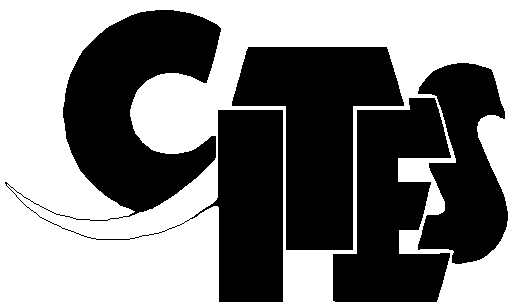 编  印2023年2月目  录说	 明	1动物FAUNA	3哺乳纲MAMMALIA	3偶蹄目ARTIODACTYLA	3食肉目CARNIVORA	5鲸目CETACEA	8翼手目CHIROPTERA	9带甲目CINGULATA	9脊尾袋鼠目DASYUROMORPHIA	9袋貂目DIPROTODONTIA	10兔形目LAGOMORPHA	10单孔目MONOTREMATA	10袋狸目PERAMELEMORPHIA	10奇蹄目PERISSODACTYLA	10鳞甲目PHOLIDOTA	11长毛目PILOSA	11灵长目PRIMATES	11长鼻目PROBOSCIDEA	13啮齿目RODENTIA	13树鼩目SCANDENTIA	14海牛目SIRENIA	14鸟纲AVES	14雁形目ANSERIFORMES	14雨燕目APODIFORMES	14鸻形目CHARADRIIFORMES	14鹳形目CICONIIFORMES	15鸽形目COLUMBIFORMES	15佛法僧目CORACIIFORMES	15鹃形目CUCULIFORMES	15隼形目FALCONIFORMES	15鸡形目GALLIFORMES	16鹤形目GRUIFORMES	17雀形目PASSERIFORMES	17鹈形目PELECANIFORMES	19啄木鸟目PICIFORMES	20䴙䴘目PODICIPEDIFORMES	20鹱形目PROCELLARIIFORMES	20鹦形目PSITTACIFORMES	20美洲鸵目RHEIFORMES	22企鹅目SPHENISCIFORMES	22鸮形目STRIGIFORMES	22鸵形目STRUTHIONIFORMES	22䳍形目TINAMIFORMES	22咬鹃目TROGONIFORMES	22爬行纲REPTILIA	22鳄目CROCODYLIA	22喙头目RHYNCHOCEPHALIA	23蜥蜴目SAURIA	23蛇目SERPENTES	27龟鳖目TESTUDINES	29两栖纲AMPHIBIA	31无尾目ANURA	31有尾目CAUDATA	33板鳃亚纲ELASMOBRANCHII	33真鲨目CARCHARHINIFORMES	33鼠鲨目LAMNIFORMES	33鲼目MYLIOBATIFORMES	34须鲨目ORECTOLOBIFORMES	34锯鳐目PRISTIFORMES	34犁头鳐目RHINOPRISTIFORMES	34辐鳍亚纲ACTINOPTERI	34鲟形目ACIPENSERIFORMES	34鳗鲡目ANGUILLIFORMES	35鲤形目CYPRINIFORMES	35骨舌鱼目OSTEOGLOSSIFORMES	35鲈形目PERCIFORMES	35鲇形目SILURIFORMES	35海龙鱼目SYNGNATHIFORMES	35肺鱼亚纲DIPNEUSTI	35角齿肺鱼目CERATODONTIFORMES	35腔棘亚纲COELACANTHI	35腔棘鱼目COELACANTHIFORMES	35海参纲HOLOTHUROIDEA	35楯手目ASPIDOCHIROTIDA	35海参目HOLOTHURIIDA	36蛛形纲ARACHNIDA	36蛛形目ARANEAE	36蝎形目SCORPIONES	36昆虫纲INSECTA	36鞘翅目COLEOPTERA	36鳞翅目LEPIDOPTERA	36蛭纲HIRUDINOIDEA	37无吻蛭目ARHYNCHOBDELLIDA	37双壳纲BIVALVIA	37贻贝目MYTILOIDA	37珠蚌目UNIONOIDA	37帘蛤目VENEROIDA	38头足纲CEPHALOPODA	38鹦鹉螺目NAUTILIDA	38腹足纲GASTROPODA	38中腹足目MESOGASTROPODA	38柄眼目STYLOMMATOPHORA	38珊瑚虫纲ANTHOZOA	38黑珊瑚目ANTIPATHARIA	38柳珊瑚目GORGONACEAE	38苍珊瑚目HELIOPORACEA	38石珊瑚目SCLERACTINIA	38多茎目STOLONIFERA	38水螅纲HYDROZOA	38多孔螅目MILLEPORINA	38柱星螅目STYLASTERINA	39植物FLORA	40龙舌兰科AGAVACEAE	40番杏科AIZOACEAE	40石蒜科AMARYLLIDACEAE	40漆树科ANACARDIACEAE	40夹竹桃科APOCYNACEAE	40五加科ARALIACEAE	40南洋杉科ARAUCARIACEAE	41天门冬科ASPARAGACEAE	41小蘖科BERBERIDACEAE	41紫葳科BIGNONIACEAE	41凤梨科BROMELIACEAE	41仙人掌科CACTACEAE	41多柱树科CARYOCARACEAE	42菊科COMPOSITAE(Asteraceae)	43景天科CRASSULACEAE	43葫芦科CUCURBITACEAE	43柏科CUPRESSACEAE	43桫椤科CYATHEACEAE	43苏铁科CYCADACEAE	43蚌壳蕨科DICKSONIACEAE	43龙树科DIDIEREACEAE	43薯蓣科DIOSCOREACEAE	43茅膏菜科DROSERACEAE	44柿树科EBENACEAE	44大戟科EUPHORBIACEAE	44壳斗科FAGACEAE	44福桂花科FOUQUIERIACEAE	44牻牛儿苗科GERANIACEAE	45买麻藤科GNETACEAE	45胡桃科JUGLANDACEAE	45樟科LAURACEAE	45豆科LEGUMINOSAE(Fabaceae)	45百合科LILIACEAE	46木兰科MAGNOLIACEAE	47锦葵科MALVACEAE	47楝科MELIACEAE	47猪笼草科NEPENTHACEAE	47木樨科OLEACEAE	48兰科ORCHIDACEAE	48列当科OROBANCHACEAE	48棕榈科PALMAE(Arecaceae)	49罂粟科PAPAVERACEAE	49西番莲科PASSIFLORACEAE	49胡麻科PEDALIACEAE	49松科PINACEAE	49罗汉松科PODOCARPACEAE	49马齿苋科PORTULACACEAE	49报春花科PRIMULACEAE	50毛茛科RANUNCULACEAE	50蔷薇科ROSACEAE	50茜草科RUBIACEAE	50檀香科SANTALACEAE	50瓶子草科SARRACENIACEAE	50玄参科SCROPHULARIACEAE	50蕨苏铁科STANGERIACEAE	50紫杉科TAXACEAE	51瑞香科THYMELAEACEAE (Aquilariaceae)	51水青树科TROCHODENDRACEAE (Tetracentraceae)	51败酱科VALERIANACEAE	51葡萄科VITACEAE	51百岁叶科WELWITSCHIACEAE	51泽米科ZAMIACEAE	52姜科ZINGIBERACEAE	52蒺藜科ZYGOPHYLLACEAE	52濒危野生动植物种国际贸易公约附录Ⅰ、附录Ⅱ和附录Ⅲ自2023年2月23日起生效说		明1.	本附录所列的物种是指：a)	名称所示的物种；或b)	一个高级分类单元所包括的全部物种或其被特别指定的一部分物种。2.	缩写“spp.” 用于表示一个高级分类单元的所有物种。3.	其他种以上的分类单元仅供资料查考或分类之用。科的学名后的俗名仅供参考（编者注：公约秘书处发布附录的英文版原文中，俗名为英文名，附录中文版以学名前加中文名替代）。它们是为表明此科中有物种被列入附录。在大多数情形下，并不是这个科中的所有种都被收入附录。4.	以下缩写用于植物的种以下分类单元：a)	缩写“ssp.”指亚种；及b)	缩写“var(s).”指变种。5.	鉴于对列入附录Ⅰ的植物种或较高级分类单元均未注明其杂种应当按照《公约》第三条有关规定进行管理，这表明来自一个或多个这些种或分类单元的人工培植杂种如附有人工培植证明书便可进行贸易，同时这些杂种的种子、花粉（包括花粉块）、切花和源于离体培养以无菌容器运输的幼苗或组织培养物不受《公约》有关条款的限制。6.	附录Ⅲ中物种名后括号中的国家是提出将这些物种列入该附录的缔约方。7.	当一个物种被列入附录Ⅰ、Ⅱ或Ⅲ时，该动物或植物的整体，无论是活体还是死体都被包括在内。此外，对附录Ⅲ所列动物，以及附录Ⅱ或Ⅲ所列植物，其所有部分和衍生物也被包括在同一附录中，除非该物种以符号#加上数字进行注释，以表明只包括特定部分或衍生物。符号#加上数字，位于列入附录Ⅱ或Ⅲ的物种或较高级分类单元名称右上角，其所引用的脚注，表明动物或植物的哪些部分或衍生物被指定为，根据《公约》第一条第(b)款第(ii)项或第(iii)项的规定受《公约》条款管制的“标本”。8.	附录注释中使用的术语和词语定义如下：提取物无论生产过程怎样，使用各种物理和化学方法直接从植物材料提取的任何物质。提取物可以是固体（如结晶、树脂、细颗粒或粗颗粒）、半固体（如胶、蜡）或液体（如溶液、酊剂、油和精油）。乐器成品可立即用于演奏，或仅需安装零件即可用于演奏的乐器（参考世界海关组织海关编码第九十二章 乐器及其零件、附件）。该术语包括古董乐器（根据海关编码品目97.05和97.06的定义：艺术品、收藏品及古物）。乐器附件成品指与乐器分开，经过特别设计或造型，需要与乐器结合使用，无须再做修饰的乐器附件（参考世界海关组织海关编码第九十二章 乐器及其零件、附件）。乐器零件成品指经过特别设计或造型，可立即安装使乐器可以演奏的乐器部分（参考世界海关组织海关编码第九十二章 乐器及其零件、附件）。包装好备零售的制成品单个或整批装运的产品，无需后续加工，已包装、贴标供最终使用或零售，处于适合向一般公众出售或供其使用的状态。粉末细颗粒或粗颗粒形式的干固体物质。装运量单一提货单或航空运货单载明的运输货物量，不论集装箱或包裹的个数；或穿戴的、携带的或放在个人行李中的货物件数。每次装运量10千克对于术语“每次装运量10千克”，10千克限制是指，该批货物的物品中，单个被注释的黄檀属或古夷苏木属物种的木材重量。评估10千克限制，只能根据该批货物各单件物品中所包含的单个被注释物种木材部分的重量，而不是根据该批货物的总重量。要确定是否需要CITES许可证或证明书，应分别计算单个被注释物种的总重量，而不是将不同被注释物种的重量相加。成型木根据海关编码44.09定义：任何一边、端或面制成连续形状（舌榫、槽榫、半槽榫、斜角、V形接头、珠榫、缘饰、刨圆及类似形状）的木材（包括未装拼的拼花地板用板条及缘板），不论其任意一边或面是否刨平、砂光或端部接合。木片被加工至小片的木料。编者注：物种，亚种或较高级分类单元中文名前附有“★”者，系指该种或该分类单元所含物种在中国有自然分布的记录，以亚种列入的，则指该亚种在中国有自然分布的记录；因分类系统差异、分类命名变动及专业和行业习惯，中文名时有不同或变化，使用本附录时应以物种及较高级分类单元的拉丁名为准，中文名供参考；拉丁名与现行公约附录不一致的，以公约秘书处颁布的版本为准。中华人民共和国濒危物种进出口管理办公室中华人民共和国濒危物种科学委员会附录Ⅰ附录Ⅱ附录Ⅱ附录Ⅲ附录Ⅲ动物FAUNA脊索动物门CHORDATA哺乳纲MAMMALIA动物FAUNA脊索动物门CHORDATA哺乳纲MAMMALIA动物FAUNA脊索动物门CHORDATA哺乳纲MAMMALIA动物FAUNA脊索动物门CHORDATA哺乳纲MAMMALIA动物FAUNA脊索动物门CHORDATA哺乳纲MAMMALIA偶蹄目ARTIODACTYLA偶蹄目ARTIODACTYLA偶蹄目ARTIODACTYLA偶蹄目ARTIODACTYLA偶蹄目ARTIODACTYLA叉角羚科Antilocapridae叉角羚科Antilocapridae叉角羚科Antilocapridae叉角羚科Antilocapridae叉角羚科Antilocapridae叉角羚Antilocapra americana (仅墨西哥种群；其他所有种群都未被列入附录)牛科Bovidae牛科Bovidae牛科Bovidae牛科Bovidae牛科Bovidae旋角羚Addax nasomaculatus★印度野牛Bos gaurus {除其家养型，即家养大额牛Bos frontalis不受公约条款管制}★野牦牛Bos mutus {除其家养型，即家牦牛Bos grunniens不受公约条款管制}柬埔寨野牛Bos sauveli西里伯斯水牛Bubalus depressicornis民都洛水牛Bubalus mindorensis夸氏水牛Bubalus quarlesi捻角山羊Capra falconeri★中华鬣羚Capricornis milneedwardsii★红鬣羚Capricornis rubidus苏门答腊鬣羚Capricornis sumatraensis★喜马拉雅鬣羚Capricornis thar詹氏小羚羊Cephalophus jentinki居氏羚 Gazella cuvieri细角羚 Gazella leptoceros大貂羚安哥拉亚种 Hippotragus niger variani★赤斑羚 Naemorhedus baileyi★长尾斑羚 Naemorhedus caudatus★喜马拉雅斑羚Naemorhedus goral★中华斑羚Naemorhedus griseus苍羚Nanger dama弯角大羚羊Oryx dammah阿拉伯大羚羊Oryx leucoryx安纳托利亚绵盘羊Ovis gmelini (仅塞浦路斯种群；其他种群未被列入附录)★西藏盘羊Ovis hodgsoni卡拉套盘羊Ovis nigrimontana维氏绵盘羊Ovis vignei★藏羚Pantholops hodgsonii安南锭角羚Pseudoryx nghetinhensis鬣羊Ammotragus lervia★扭角羚Budorcas taxicolor高加索羱羊Capra caucasica布氏小羚羊Cephalophus brookei骝毛小羚羊Cephalophus dorsalis奥氏小羚羊Cephalophus ogilbyi黄背小羚羊Cephalophus silvicultor斑背小羚羊Cephalophus zebra白腿大羚羊指名亚种Damaliscus pygargus pygargus驴羚Kobus leche★阿尔泰盘羊Ovis ammon   阿拉伯绵盘羊Ovis arabica塔吉克绵盘羊Ovis bochariensis加拿大盘羊Ovis canadensis (仅墨西哥种群；其他种群未被列入附录)★哈萨克盘羊Ovis collium阿富汗绵盘羊Ovis cycloceros★戈壁盘羊Ovis darwini★雅布赖盘羊Ovis jubata★天山盘羊Ovis karelini★帕米尔盘羊Ovis polii旁遮普绵盘羊Ovis punjabiensis乌兹别克盘羊Ovis severtzovi褐麂羚Philantomba maxwelli蓝小羚羊Philantomba monticola岩羚羊阿布鲁左亚种Rupicapra pyrenaica ornata北方高鼻羚羊Saiga borealis A2★高鼻羚羊Saiga tatarica A2鬣羊Ammotragus lervia★扭角羚Budorcas taxicolor高加索羱羊Capra caucasica布氏小羚羊Cephalophus brookei骝毛小羚羊Cephalophus dorsalis奥氏小羚羊Cephalophus ogilbyi黄背小羚羊Cephalophus silvicultor斑背小羚羊Cephalophus zebra白腿大羚羊指名亚种Damaliscus pygargus pygargus驴羚Kobus leche★阿尔泰盘羊Ovis ammon   阿拉伯绵盘羊Ovis arabica塔吉克绵盘羊Ovis bochariensis加拿大盘羊Ovis canadensis (仅墨西哥种群；其他种群未被列入附录)★哈萨克盘羊Ovis collium阿富汗绵盘羊Ovis cycloceros★戈壁盘羊Ovis darwini★雅布赖盘羊Ovis jubata★天山盘羊Ovis karelini★帕米尔盘羊Ovis polii旁遮普绵盘羊Ovis punjabiensis乌兹别克盘羊Ovis severtzovi褐麂羚Philantomba maxwelli蓝小羚羊Philantomba monticola岩羚羊阿布鲁左亚种Rupicapra pyrenaica ornata北方高鼻羚羊Saiga borealis A2★高鼻羚羊Saiga tatarica A2印度羚Antilope cervicapra (尼泊尔、巴基斯坦)大蓝羚Boselaphus tragocamelus (巴基斯坦)印度水牛Bubalus arnee {除其家养型，即亚洲水牛Bubalus bubalis不受公约条款管制}(尼泊尔)野山羊Capra hircus aegagrus A1 (巴基斯坦)★北山羊Capra sibirica (巴基斯坦)印度瞪羚Gazella bennettii (巴基斯坦)鹿羚Gazella dorcas (阿尔及利亚、突尼斯)★岩羊Pseudois nayaur (巴基斯坦)四角羚Tetracerus quadricornis (尼泊尔)印度羚Antilope cervicapra (尼泊尔、巴基斯坦)大蓝羚Boselaphus tragocamelus (巴基斯坦)印度水牛Bubalus arnee {除其家养型，即亚洲水牛Bubalus bubalis不受公约条款管制}(尼泊尔)野山羊Capra hircus aegagrus A1 (巴基斯坦)★北山羊Capra sibirica (巴基斯坦)印度瞪羚Gazella bennettii (巴基斯坦)鹿羚Gazella dorcas (阿尔及利亚、突尼斯)★岩羊Pseudois nayaur (巴基斯坦)四角羚Tetracerus quadricornis (尼泊尔)骆驼科Camelidae骆驼科Camelidae骆驼科Camelidae骆驼科Camelidae骆驼科Camelidae小羊驼Vicugna vicugna (除被列入附录Ⅱ的下述种群：阿根廷Catamarca省、Jujuy省和Salta省种群，及Catamarca省、Jujuy省、La Rioja省、Salta省和San Juan省的半圈养种群、智利Arica and Parinacota区和Tarapacá区种群、厄瓜多尔所有种群、秘鲁所有种群、玻利维亚所有种群)原驼Lama guanicoe小羊驼Vicugna vicugna A3 (阿根廷Catamarca省、Jujuy省和Salta省种群，及Catamarca省、Ju juy省、La Rioja省、Salta省和San Juan省的半圈养种群、智利Arica and Parinacota区和Tarapacá区种群、厄瓜多尔所有种群、秘鲁所有种群、玻利维亚所有种群；其他所有种群都被列入附录Ⅰ)原驼Lama guanicoe小羊驼Vicugna vicugna A3 (阿根廷Catamarca省、Jujuy省和Salta省种群，及Catamarca省、Ju juy省、La Rioja省、Salta省和San Juan省的半圈养种群、智利Arica and Parinacota区和Tarapacá区种群、厄瓜多尔所有种群、秘鲁所有种群、玻利维亚所有种群；其他所有种群都被列入附录Ⅰ)鹿科Cervidae鹿科Cervidae鹿科Cervidae鹿科Cervidae鹿科Cervidae卡岛豚鹿Axis calamianensis巴岛豚鹿Axis kuhlii★豚鹿印支亚种Axis porcinus annamiticus南美泽鹿Blastocerus dichotomus马鹿克什米尔亚种Cervus elaphus hanglu黇鹿波斯亚种Dama dama mesopotamica南美山鹿属所有种Hippocamelus spp.★黑麂Muntiacus crinifrons越南大麂Muntiacus vuquangensis南美草原鹿Ozotoceros bezoarticus普度鹿Pudu puda泽鹿Rucervus duvaucelii★坡鹿Rucervus eldii马鹿大夏亚种Cervus elaphus bactrianus北普度鹿Pudu mephistophiles马鹿大夏亚种Cervus elaphus bactrianus北普度鹿Pudu mephistophiles豚鹿Axis porcinus (除被列入附录Ⅰ的亚种)(巴基斯坦)马鹿柏柏尔亚种Cervus elaphus barbarus (阿尔及利亚、突尼斯)赤短角鹿哥斯达黎加亚种Mazama temama cerasina (危地马拉)白尾鹿玛雅亚种Odocoileus virginianus mayensis (危地马拉)豚鹿Axis porcinus (除被列入附录Ⅰ的亚种)(巴基斯坦)马鹿柏柏尔亚种Cervus elaphus barbarus (阿尔及利亚、突尼斯)赤短角鹿哥斯达黎加亚种Mazama temama cerasina (危地马拉)白尾鹿玛雅亚种Odocoileus virginianus mayensis (危地马拉)长颈鹿科Giraffidae长颈鹿科Giraffidae长颈鹿科Giraffidae长颈鹿科Giraffidae长颈鹿科Giraffidae长颈鹿Giraffa camelopardalis长颈鹿Giraffa camelopardalis河马科Hippopotamidae河马科Hippopotamidae河马科Hippopotamidae河马科Hippopotamidae河马科Hippopotamidae倭河马Hexaprotodon liberiensis河马Hippopotamus amphibius倭河马Hexaprotodon liberiensis河马Hippopotamus amphibius麝科Moschidae麝科Moschidae麝科Moschidae麝科Moschidae麝科Moschidae麝属所有种Moschus spp. (仅阿富汗、不丹、印度、缅甸、尼泊尔和巴基斯坦种群；其他所有种群都被列入附录Ⅱ)★麝属所有种Moschus spp. (除被列入附录Ⅰ的阿富汗、不丹、印度、缅甸、尼泊尔和巴基斯坦种群)★麝属所有种Moschus spp. (除被列入附录Ⅰ的阿富汗、不丹、印度、缅甸、尼泊尔和巴基斯坦种群)猪科Suidae猪科Suidae猪科Suidae猪科Suidae猪科Suidae鹿豚Babyrousa babyrussa伯拉巴图鹿豚Babyrousa bolabatuensis西里伯斯鹿豚Babyrousa celebensis托吉安鹿豚Babyrousa togeanensis姬猪Sus salvanius西貒科Tayassuidae西貒科Tayassuidae西貒科Tayassuidae西貒科Tayassuidae西貒科Tayassuidae草原西貒Catagonus wagneri西貒科所有种Tayassuidae spp. (除被列入附录Ⅰ的物种和未被列入附录的中美西貒Pecari tajacu墨西哥和美国种群)西貒科所有种Tayassuidae spp. (除被列入附录Ⅰ的物种和未被列入附录的中美西貒Pecari tajacu墨西哥和美国种群)食肉目CARNIVORA食肉目CARNIVORA食肉目CARNIVORA食肉目CARNIVORA食肉目CARNIVORA小熊猫科Ailuridae小熊猫科Ailuridae小熊猫科Ailuridae小熊猫科Ailuridae小熊猫科Ailuridae★小熊猫Ailurus fulgens犬科Canidae犬科Canidae犬科Canidae犬科Canidae犬科Canidae狼Canis lupus (仅不丹、印度、尼泊尔和巴基斯坦种群；其他所有种群都被列入附录Ⅱ){除其家养型，即狗Canis lupus familiaris和澳洲野狗Canis lupus dingo不受公约条款管制}薮犬Speothos venaticus★狼Canis lupus (除被列入附录Ⅰ的不丹、印度、尼泊尔和巴基斯坦种群){除其家养型，即狗Canis lupus familiaris和澳洲野狗Canis lupus dingo不受公约条款管制}食蟹狐狼Cerdocyon thous鬃狼Chrysocyon brachyurus★豺Cuon alpinus厄瓜多尔狐狼 Lycalopex culpaeus达尔文狐狼 Lycalopex fulvipes阿根廷狐狼 Lycalopex griseus巴拉圭狐狼 Lycalopex gymnocercus阿富汗狐Vulpes cana耳廓狐Vulpes zerda★狼Canis lupus (除被列入附录Ⅰ的不丹、印度、尼泊尔和巴基斯坦种群){除其家养型，即狗Canis lupus familiaris和澳洲野狗Canis lupus dingo不受公约条款管制}食蟹狐狼Cerdocyon thous鬃狼Chrysocyon brachyurus★豺Cuon alpinus厄瓜多尔狐狼 Lycalopex culpaeus达尔文狐狼 Lycalopex fulvipes阿根廷狐狼 Lycalopex griseus巴拉圭狐狼 Lycalopex gymnocercus阿富汗狐Vulpes cana耳廓狐Vulpes zerda★亚洲胡狼Canis aureus (印度)★孟加拉狐Vulpes bengalensis (印度)赤狐阿富汗亚种Vulpes vulpes griffithi (印度)★赤狐西藏亚种Vulpes vulpes montana (印度)赤狐旁遮普亚种Vulpe vulpes pusilla (印度)★亚洲胡狼Canis aureus (印度)★孟加拉狐Vulpes bengalensis (印度)赤狐阿富汗亚种Vulpes vulpes griffithi (印度)★赤狐西藏亚种Vulpes vulpes montana (印度)赤狐旁遮普亚种Vulpe vulpes pusilla (印度)马岛狸科Eupleridae马岛狸科Eupleridae马岛狸科Eupleridae马岛狸科Eupleridae马岛狸科Eupleridae马岛獴Cryptoprocta ferox尖吻灵猫Eupleres goudotii马岛灵猫Fossa fossana马岛獴Cryptoprocta ferox尖吻灵猫Eupleres goudotii马岛灵猫Fossa fossana猫科Felidae猫科Felidae猫科Felidae猫科Felidae猫科Felidae猎豹Acinonyx jubatus A5狞猫Caracal caracal (仅亚洲种群；其他所有种群都被列入附录Ⅱ)★金猫Catopuma temminckii黑足猫Felis nigripes细腰猫Herpailurus yagouaroundi (仅中美和北美种群；其他所有种群都被列入附录Ⅱ)乔氏猫Leopardus geoffroyi南小斑虎猫Leopardus guttulus安第斯山猫Leopardus jacobita虎猫Leopardus pardalis北小斑虎猫Leopardus tigrinus长尾虎猫Leopardus wiedii伊比利亚猞猁Lynx pardinus巽他云豹Neofelis diardi★云豹Neofelis nebulosa   狮Panthera leo (仅印度种群；其他所有种群都被列入附录Ⅱ。编者注：即原亚洲狮)美洲豹Panthera onca★豹Panthera pardus★虎Panthera tigris★雪豹Panthera uncia★云猫Pardofelis marmorata★豹猫指名亚种Prionailurus bengalensis bengalensis (仅孟加拉国、印度和泰国种群；其他所有种群都被列入附录Ⅱ)扁头猫Prionailurus planiceps锈斑猫Prionailurus rubiginosus (仅包括印度种群；其他所有种群都被列入附录Ⅱ)美洲狮Puma concolor (仅包括哥斯达黎加和巴拿马种群；其他所有种群都被列入附录Ⅱ)★猫科所有种Felidae spp. A1 A4 (除被列入附录Ⅰ的物种)★猫科所有种Felidae spp. A1 A4 (除被列入附录Ⅰ的物种)獴科Herpestidae獴科Herpestidae獴科Herpestidae獴科Herpestidae獴科Herpestidae灰獴Herpestes edwardsi (印度、巴基斯坦)短尾獴Herpestes fuscus (印度)★红颊獴Herpestes javanicus (巴基斯坦)★红颊獴云南亚种Herpestes javanicus auropunctatus (印度)赤獴Herpestes smithii (印度)★食蟹獴Herpestes urva (印度)纹颈獴Herpestes vitticollis (印度)灰獴Herpestes edwardsi (印度、巴基斯坦)短尾獴Herpestes fuscus (印度)★红颊獴Herpestes javanicus (巴基斯坦)★红颊獴云南亚种Herpestes javanicus auropunctatus (印度)赤獴Herpestes smithii (印度)★食蟹獴Herpestes urva (印度)纹颈獴Herpestes vitticollis (印度)鬣狗科Hyaenidae鬣狗科Hyaenidae鬣狗科Hyaenidae鬣狗科Hyaenidae鬣狗科Hyaenidae鬣狗Hyaena hyaena (巴基斯坦)土狼Proteles cristata (博茨瓦纳)鬣狗Hyaena hyaena (巴基斯坦)土狼Proteles cristata (博茨瓦纳)臭鼬科Mephitidae臭鼬科Mephitidae臭鼬科Mephitidae臭鼬科Mephitidae臭鼬科Mephitidae巴塔哥尼亚獾臭鼬Conepatus humboldtii巴塔哥尼亚獾臭鼬Conepatus humboldtii鼬科Mustelidae鼬科Mustelidae鼬科Mustelidae鼬科Mustelidae鼬科Mustelidae水獭亚科Lutrinae水獭亚科Lutrinae水獭亚科Lutrinae水獭亚科Lutrinae水獭亚科Lutrinae扎伊尔小爪水獭Aonyx capensis microdon (仅包括喀麦隆和尼日利亚种群；其他所有种群都被列入附录Ⅱ)★小爪水獭Aonyx cinereus海獭南方亚种Enhydra lutris nereis秘鲁水獭Lontra felina长尾水獭Lontra longicaudis智利水獭Lontra provocax★欧亚水獭Lutra lutra日本水獭 Lutra nippon★江獭Lutrogale perspicillata大水獭Pteronura brasiliensis水獭亚科所有种Lutrinae spp. (除被列入附录Ⅰ的物种)水獭亚科所有种Lutrinae spp. (除被列入附录Ⅰ的物种)鼬亚科Mustelinae鼬亚科Mustelinae鼬亚科Mustelinae鼬亚科Mustelinae鼬亚科Mustelinae黑足鼬Mustela nigripes狐鼬Eira barbara (洪都拉斯)★黄喉貂Martes flavigula (印度)★石貂北方亚种Martes foina intermedia (印度)格氏貂Martes gwatkinsii (印度)蜜獾Mellivora capensis (博茨瓦纳)★香鼬Mustela altaica (印度)★白鼬南疆亚种Mustela erminea ferghanae (印度)★黄腹鼬Mustela kathiah (印度)★黄鼬Mustela sibirica (印度)狐鼬Eira barbara (洪都拉斯)★黄喉貂Martes flavigula (印度)★石貂北方亚种Martes foina intermedia (印度)格氏貂Martes gwatkinsii (印度)蜜獾Mellivora capensis (博茨瓦纳)★香鼬Mustela altaica (印度)★白鼬南疆亚种Mustela erminea ferghanae (印度)★黄腹鼬Mustela kathiah (印度)★黄鼬Mustela sibirica (印度)海象科Odobenidae海象科Odobenidae海象科Odobenidae海象科Odobenidae海象科Odobenidae海象Odobenus rosmarus (加拿大)海象Odobenus rosmarus (加拿大)海狗科Otariidae海狗科Otariidae海狗科Otariidae海狗科Otariidae海狗科Otariidae北美毛皮海狮Arctocephalus townsendi毛皮海狮属所有种Arctocephalus spp. (除被列入附录Ⅰ的物种)毛皮海狮属所有种Arctocephalus spp. (除被列入附录Ⅰ的物种)海豹科Phocidae海豹科Phocidae海豹科Phocidae海豹科Phocidae海豹科Phocidae僧海豹属所有种Monachus spp.南象海豹Mirounga leonina南象海豹Mirounga leonina浣熊科Procyonidae浣熊科Procyonidae浣熊科Procyonidae浣熊科Procyonidae浣熊科Procyonidae白鼻浣熊Nasua narica (洪都拉斯)南浣熊巴西亚种Nasua nasua solitaria (乌拉圭)蜜熊Potos flavus (洪都拉斯)白鼻浣熊Nasua narica (洪都拉斯)南浣熊巴西亚种Nasua nasua solitaria (乌拉圭)蜜熊Potos flavus (洪都拉斯)熊科Ursidae熊科Ursidae熊科Ursidae熊科Ursidae熊科Ursidae★大熊猫Ailuropoda melanoleuca★马来熊Helarctos malayanus★懒熊Melursus ursinus南美熊Tremarctos ornatus★棕熊Ursus arctos (仅不丹、中国、墨西哥和蒙古种群；其他所有种群都被列入附录Ⅱ)★棕熊喜马拉雅亚种Ursus arctos isabellinus★黑熊Ursus thibetanus熊科所有种Ursidae spp. (除被列入附录Ⅰ的物种)熊科所有种Ursidae spp. (除被列入附录Ⅰ的物种)灵猫科Viverridae灵猫科Viverridae灵猫科Viverridae灵猫科Viverridae灵猫科Viverridae★斑林狸Prionodon pardicolor獭灵猫Cynogale bennettii缟椰子猫Hemigalus derbyanus条纹林狸Prionodon linsang獭灵猫Cynogale bennettii缟椰子猫Hemigalus derbyanus条纹林狸Prionodon linsang★熊狸Arctictis binturong (印度)非洲灵猫Civettictis civetta (博茨瓦纳)★花面狸Paguma larvata (印度)★椰子狸Paradoxurus hermaphroditus (印度)杰氏椰子猫Paradoxurus jerdoni (印度)马拉巴尔灵猫Viverra civettina (印度)★大灵猫Viverra zibetha (印度)★小灵猫Viverricula indica (印度)★熊狸Arctictis binturong (印度)非洲灵猫Civettictis civetta (博茨瓦纳)★花面狸Paguma larvata (印度)★椰子狸Paradoxurus hermaphroditus (印度)杰氏椰子猫Paradoxurus jerdoni (印度)马拉巴尔灵猫Viverra civettina (印度)★大灵猫Viverra zibetha (印度)★小灵猫Viverricula indica (印度)鲸目CETACEA鲸目CETACEA鲸目CETACEA鲸目CETACEA鲸目CETACEA★鲸目所有种CETACEA spp. A6 (除被列入附录Ⅰ的物种)★鲸目所有种CETACEA spp. A6 (除被列入附录Ⅰ的物种)露脊鲸科Balaenidae露脊鲸科Balaenidae露脊鲸科Balaenidae露脊鲸科Balaenidae露脊鲸科Balaenidae北极露脊鲸Balaena mysticetus★露脊鲸属所有种Eubalaena spp.须鲸科Balaenopteridae须鲸科Balaenopteridae须鲸科Balaenopteridae须鲸科Balaenopteridae须鲸科Balaenopteridae★小须鲸Balaenoptera acutorostrata (除被列入附录Ⅱ的西格陵兰种群)南极须鲸Balaenoptera bonaerensis★塞鲸Balaenoptera borealis★布氏鲸Balaenoptera edeni★蓝鲸Balaenoptera musculus★大村鲸Balaenoptera omurai★长须鲸Balaenoptera physalus★大翅鲸Megaptera novaeangliae海豚科Delphinidae海豚科Delphinidae海豚科Delphinidae海豚科Delphinidae海豚科Delphinidae伊洛瓦底江豚Orcaella brevirostris矮鳍海豚Orcaella heinsohni驼海豚属所有种Sotalia spp.★白海豚属所有种Sousa spp.灰鲸科Eschrichtiidae灰鲸科Eschrichtiidae灰鲸科Eschrichtiidae灰鲸科Eschrichtiidae灰鲸科Eschrichtiidae★灰鲸Eschrichtius robustus亚马孙河豚科Iniidae亚马孙河豚科Iniidae亚马孙河豚科Iniidae亚马孙河豚科Iniidae亚马孙河豚科Iniidae★白鱀豚Lipotes vexillifer侏露脊鲸科Neobalaenidae侏露脊鲸科Neobalaenidae侏露脊鲸科Neobalaenidae侏露脊鲸科Neobalaenidae侏露脊鲸科Neobalaenidae侏露脊鲸Caperea marginata鼠海豚科Phocoenidae鼠海豚科Phocoenidae鼠海豚科Phocoenidae鼠海豚科Phocoenidae鼠海豚科Phocoenidae★窄脊江豚Neophocaena asiaeorientalis★印太江豚Neophocaena phocaenoides加湾鼠海豚Phocoena sinus抹香鲸科Physeteridae抹香鲸科Physeteridae抹香鲸科Physeteridae抹香鲸科Physeteridae抹香鲸科Physeteridae★抹香鲸Physeter macrocephalus淡水豚科Platanistidae淡水豚科Platanistidae淡水豚科Platanistidae淡水豚科Platanistidae淡水豚科Platanistidae恒河豚属所有种Platanista spp.喙鲸科Ziphiidae喙鲸科Ziphiidae喙鲸科Ziphiidae喙鲸科Ziphiidae喙鲸科Ziphiidae★贝喙鲸属所有种Berardius spp.巨齿鲸属所有种Hyperoodon spp.翼手目CHIROPTERA翼手目CHIROPTERA翼手目CHIROPTERA翼手目CHIROPTERA翼手目CHIROPTERA叶口蝠科Phyllostomidae叶口蝠科Phyllostomidae叶口蝠科Phyllostomidae叶口蝠科Phyllostomidae叶口蝠科Phyllostomidae白线蝠Platyrrhinus lineatus (乌拉圭)白线蝠Platyrrhinus lineatus (乌拉圭)狐蝠科Pteropodidae狐蝠科Pteropodidae狐蝠科Pteropodidae狐蝠科Pteropodidae狐蝠科Pteropodidae鬃毛利齿狐蝠Acerodon jubatus鲁克狐蝠Pteropus insularis冲绳狐蝠Pteropus loochoensis马里亚那狐蝠Pteropus mariannus东加罗林狐蝠Pteropus molossinus帛琉狐蝠 Pteropus pelewensis绒狐蝠Pteropus pilosus萨摩亚狐蝠Pteropus samoensis海岛狐蝠Pteropus tonganus科雷斯狐蝠 Pteropus ualanus雅浦狐蝠 Pteropus yapensis利齿狐蝠属所有种Acerodon spp. (除被列入附录Ⅰ的物种)★狐蝠属所有种Pteropus spp. (除被列入附录Ⅰ的物种和未被列入附录的棕狐蝠Pteropus brunneus)利齿狐蝠属所有种Acerodon spp. (除被列入附录Ⅰ的物种)★狐蝠属所有种Pteropus spp. (除被列入附录Ⅰ的物种和未被列入附录的棕狐蝠Pteropus brunneus)带甲目CINGULATA带甲目CINGULATA带甲目CINGULATA带甲目CINGULATA带甲目CINGULATA犰狳科Dasypodidae犰狳科Dasypodidae犰狳科Dasypodidae犰狳科Dasypodidae犰狳科Dasypodidae大犰狳Priodontes maximus纳氏毛犰狳Chaetophractus nationi A7纳氏毛犰狳Chaetophractus nationi A7阿根廷裸尾犰狳Cabassous tatouay (乌拉圭)阿根廷裸尾犰狳Cabassous tatouay (乌拉圭)脊尾袋鼠目DASYUROMORPHIA脊尾袋鼠目DASYUROMORPHIA脊尾袋鼠目DASYUROMORPHIA脊尾袋鼠目DASYUROMORPHIA脊尾袋鼠目DASYUROMORPHIA袋鼬科Dasyuridae袋鼬科Dasyuridae袋鼬科Dasyuridae袋鼬科Dasyuridae袋鼬科Dasyuridae长尾狭足袋鼩Sminthopsis longicaudata沙丘狭足袋鼩Sminthopsis psammophila袋貂目DIPROTODONTIA袋貂目DIPROTODONTIA袋貂目DIPROTODONTIA袋貂目DIPROTODONTIA袋貂目DIPROTODONTIA硕袋鼠科Macropodidae硕袋鼠科Macropodidae硕袋鼠科Macropodidae硕袋鼠科Macropodidae硕袋鼠科Macropodidae蓬毛兔袋鼠Lagorchestes hirsutus纹兔袋鼠Lagostrophus fasciatus辔甲尾袋鼠Onychogalea fraenata灰树袋鼠Dendrolagus inustus拟熊树袋鼠Dendrolagus ursinus灰树袋鼠Dendrolagus inustus拟熊树袋鼠Dendrolagus ursinus袋貂科Phalangeridae袋貂科Phalangeridae袋貂科Phalangeridae袋貂科Phalangeridae袋貂科Phalangeridae南灰袋貂Phalanger intercastellanus密米卡灰袋貂 Phalanger mimicus灰袋貂Phalanger orientalis马努斯斑袋貂Spilocuscus kraemeri斑袋貂Spilocuscus maculatus巴布亚斑袋貂Spilocuscus papuensis南灰袋貂Phalanger intercastellanus密米卡灰袋貂 Phalanger mimicus灰袋貂Phalanger orientalis马努斯斑袋貂Spilocuscus kraemeri斑袋貂Spilocuscus maculatus巴布亚斑袋貂Spilocuscus papuensis泊托袋鼠科Potoroidae泊托袋鼠科Potoroidae泊托袋鼠科Potoroidae泊托袋鼠科Potoroidae泊托袋鼠科Potoroidae草原袋鼠属所有种Bettongia spp.袋熊科Vombatidae袋熊科Vombatidae袋熊科Vombatidae袋熊科Vombatidae袋熊科Vombatidae昆士兰毛吻袋熊Lasiorhinus krefftii兔形目LAGOMORPHA兔形目LAGOMORPHA兔形目LAGOMORPHA兔形目LAGOMORPHA兔形目LAGOMORPHA兔科Leporidae兔科Leporidae兔科Leporidae兔科Leporidae兔科Leporidae★粗毛兔Caprolagus hispidus火山兔Romerolagus diazi单孔目MONOTREMATA单孔目MONOTREMATA单孔目MONOTREMATA单孔目MONOTREMATA单孔目MONOTREMATA针鼹科Tachyglossidae针鼹科Tachyglossidae针鼹科Tachyglossidae针鼹科Tachyglossidae针鼹科Tachyglossidae原针鼹属所有种Zaglossus spp.原针鼹属所有种Zaglossus spp.袋狸目PERAMELEMORPHIA袋狸目PERAMELEMORPHIA袋狸目PERAMELEMORPHIA袋狸目PERAMELEMORPHIA袋狸目PERAMELEMORPHIA袋狸科Peramelidae袋狸科Peramelidae袋狸科Peramelidae袋狸科Peramelidae袋狸科Peramelidae纹袋狸Perameles bougainville兔袋狸科Thylacomyidae兔袋狸科Thylacomyidae兔袋狸科Thylacomyidae兔袋狸科Thylacomyidae兔袋狸科Thylacomyidae兔耳袋狸Macrotis lagotis奇蹄目PERISSODACTYLA奇蹄目PERISSODACTYLA奇蹄目PERISSODACTYLA奇蹄目PERISSODACTYLA奇蹄目PERISSODACTYLA马科Equidae马科Equidae马科Equidae马科Equidae马科Equidae非洲野驴Equus africanus {除其家养型，即家驴Equus asinus不受公约条款管制}格氏斑马Equus grevyi★亚洲野驴指名亚种Equus hemionus hemionus亚洲野驴印度亚种Equus hemionus khur★亚洲野驴戈壁亚种Equus hemionus luteus★野马Equus przewalskii亚洲野驴Equus hemionus (除被列入附录Ⅰ的亚种)★藏野驴Equus kiang山斑马哈氏亚种Equus zebra hartmannae山斑马指名亚种Equus zebra  zebra亚洲野驴Equus hemionus (除被列入附录Ⅰ的亚种)★藏野驴Equus kiang山斑马哈氏亚种Equus zebra hartmannae山斑马指名亚种Equus zebra  zebra犀科Rhinocerotidae犀科Rhinocerotidae犀科Rhinocerotidae犀科Rhinocerotidae犀科Rhinocerotidae犀科所有种Rhinocerotidae spp. (除被列入附录Ⅱ的亚种)白犀指名亚种Ceratotherium simum simum (仅南非A8、斯威士兰A8和纳米比亚A9种群，其余所有种群都被列入附录Ⅰ)白犀指名亚种Ceratotherium simum simum (仅南非A8、斯威士兰A8和纳米比亚A9种群，其余所有种群都被列入附录Ⅰ)貘科Tapiridae貘科Tapiridae貘科Tapiridae貘科Tapiridae貘科Tapiridae貘科所有种Tapiridae spp.(除被列入附录Ⅱ的物种)南美貘Tapirus terrestris南美貘Tapirus terrestris鳞甲目PHOLIDOTA鳞甲目PHOLIDOTA鳞甲目PHOLIDOTA鳞甲目PHOLIDOTA鳞甲目PHOLIDOTA穿山甲科Manidae穿山甲科Manidae穿山甲科Manidae穿山甲科Manidae穿山甲科Manidae印度穿山甲Manis crassicaudata菲律宾穿山甲Manis culionensis大穿山甲Manis gigantea★马来穿山甲Manis javanica★中华穿山甲Manis pentadactyla南非穿山甲Manis temminckii长尾穿山甲Manis tetradactyla树穿山甲Manis tricuspis穿山甲属所有种Manis spp. (除被列入附录Ⅰ的物种)穿山甲属所有种Manis spp. (除被列入附录Ⅰ的物种)长毛目PILOSA长毛目PILOSA长毛目PILOSA长毛目PILOSA长毛目PILOSA树懒科Bradypodidae树懒科Bradypodidae树懒科Bradypodidae树懒科Bradypodidae树懒科Bradypodidae倭三趾树懒Bradypus pygmaeus褐喉三趾树懒Bradypus variegatus倭三趾树懒Bradypus pygmaeus褐喉三趾树懒Bradypus variegatus食蚁兽科Myrmecophagidae食蚁兽科Myrmecophagidae食蚁兽科Myrmecophagidae食蚁兽科Myrmecophagidae食蚁兽科Myrmecophagidae食蚁兽Myrmecophaga tridactyla食蚁兽Myrmecophaga tridactyla墨西哥食蚁兽Tamandua mexicana (危地马拉)墨西哥食蚁兽Tamandua mexicana (危地马拉)灵长目PRIMATES灵长目PRIMATES灵长目PRIMATES灵长目PRIMATES灵长目PRIMATES★灵长目所有种PRIMATES spp. (除被列入附录Ⅰ的物种)★灵长目所有种PRIMATES spp. (除被列入附录Ⅰ的物种)蛛猴科Atelidae 蛛猴科Atelidae 蛛猴科Atelidae 蛛猴科Atelidae 蛛猴科Atelidae 长毛吼猴Alouatta palliata懒吼猴Alouatta pigra黑眉蛛猴Ateles geoffroyi frontatus赤蛛猴Ateles geoffroyi ornatus绒毛蛛猴Brachyteles arachnoides北绒毛蛛猴Brachyteles hypoxanthus黄尾绒毛猴Oreonax flavicauda悬猴科Cebidae悬猴科Cebidae悬猴科Cebidae悬猴科Cebidae悬猴科Cebidae节尾猴Callimico goeldii白耳狨Callithrix aurita黄冠狨Callithrix flaviceps狮面狨属所有种Leontopithecus spp.黑白狨Saguinus bicolor斑狨Saguinus geoffroyi白足狨Saguinus leucopus马氏狨 Saguinus martinsi棉顶狨 Saguinus oedipus中美洲松鼠猴Saimiri oerstedii猴科Cercopithecidae猴科Cercopithecidae猴科Cercopithecidae猴科Cercopithecidae猴科Cercopithecidae敏白眉猴Cercocebus galeritus黛安娜长尾猴Cercopithecus diana宽白眉长尾猴Cercopithecus roloway狮尾猴Macaca silenus北非猕猴Macaca sylvanus鬼狒Mandrillus leucophaeus山魈Mandrillus sphinx长鼻猴Nasalis larvatus彭氏疣猴Piliocolobus kirkii塔纳疣猴Piliocolobus rufomitratus门岛叶猴Presbytis potenziani白臀叶猴属所有种Pygathrix spp.★金丝猴属所有种Rhinopithecus spp.克什米尔灰叶猴Semnopithecus ajax南平原灰叶猴Semnopithecus dussumieri北平原灰叶猴Semnopithecus entellus德赖灰叶猴Semnopithecus hector黑足灰叶猴Semnopithecus hypoleucos缨冠灰叶猴Semnopithecus priam★喜山长尾叶猴Semnopithecus schistaceus豚尾叶猴Simias concolor金叶猴Trachypithecus geei★戴帽叶猴Trachypithecus pileatus★肖氏乌叶猴Trachypithecus shortridgei鼠狐猴科Cheirogaleidae鼠狐猴科Cheirogaleidae鼠狐猴科Cheirogaleidae鼠狐猴科Cheirogaleidae鼠狐猴科Cheirogaleidae鼠狐猴科所有种Cheirogaleidae spp.指猴科Daubentoniidae指猴科Daubentoniidae指猴科Daubentoniidae指猴科Daubentoniidae指猴科Daubentoniidae指猴Daubentonia madagascariensis人科Hominidae人科Hominidae人科Hominidae人科Hominidae人科Hominidae山地大猩猩Gorilla beringei大猩猩Gorilla gorilla黑猩猩属所有种Pan spp.苏门答腊猩猩Pongo abelii婆罗洲猩猩Pongo pygmaeus达班努里猩猩Pongo tapanuliensis长臂猿科Hylobatidae长臂猿科Hylobatidae长臂猿科Hylobatidae长臂猿科Hylobatidae长臂猿科Hylobatidae★长臂猿科所有种Hylobatidae spp.大狐猴科Indriidae大狐猴科Indriidae大狐猴科Indriidae大狐猴科Indriidae大狐猴科Indriidae大狐猴科所有种Indriidae spp.狐猴科Lemuridae狐猴科Lemuridae狐猴科Lemuridae狐猴科Lemuridae狐猴科Lemuridae狐猴科所有种Lemuridae spp.有鳞狐猴科Lepilemuridae有鳞狐猴科Lepilemuridae有鳞狐猴科Lepilemuridae有鳞狐猴科Lepilemuridae有鳞狐猴科Lepilemuridae有鳞狐猴科所有种Lepilemuridae spp.懒猴科Lorisidae懒猴科Lorisidae懒猴科Lorisidae懒猴科Lorisidae懒猴科Lorisidae★蜂猴属所有种Nycticebus spp.狐尾猴科Pitheciidae狐尾猴科Pitheciidae狐尾猴科Pitheciidae狐尾猴科Pitheciidae狐尾猴科Pitheciidae秃猴属所有种Cacajao spp.白鼻僧面猴 Chiropotes albinasus长鼻目PROBOSCIDEA长鼻目PROBOSCIDEA长鼻目PROBOSCIDEA长鼻目PROBOSCIDEA长鼻目PROBOSCIDEA象科Elephantidae象科Elephantidae象科Elephantidae象科Elephantidae象科Elephantidae★亚洲象Elephas maximus非洲象Loxodonta africana (除由注释A10管制的被列入附录Ⅱ的博茨瓦纳、纳米比亚、南非和津巴布韦种群)非洲象Loxodonta africana A10(仅包括博茨瓦纳、纳米比亚、南非和津巴布韦种群；其他所有种群都被列入附录Ⅰ)非洲象Loxodonta africana A10(仅包括博茨瓦纳、纳米比亚、南非和津巴布韦种群；其他所有种群都被列入附录Ⅰ)啮齿目RODENTIA啮齿目RODENTIA啮齿目RODENTIA啮齿目RODENTIA啮齿目RODENTIA毛丝鼠科Chinchillidae毛丝鼠科Chinchillidae毛丝鼠科Chinchillidae毛丝鼠科Chinchillidae毛丝鼠科Chinchillidae毛丝鼠属所有种Chinchilla spp. A1兔豚鼠科Cuniculidae兔豚鼠科Cuniculidae兔豚鼠科Cuniculidae兔豚鼠科Cuniculidae兔豚鼠科Cuniculidae兔豚鼠Cuniculus paca (洪都拉斯)兔豚鼠Cuniculus paca (洪都拉斯)刺豚鼠科Dasyproctidae刺豚鼠科Dasyproctidae刺豚鼠科Dasyproctidae刺豚鼠科Dasyproctidae刺豚鼠科Dasyproctidae刺豚鼠Dasyprocta punctata (洪都拉斯)刺豚鼠Dasyprocta punctata (洪都拉斯)美洲豪猪科Erethizontidae美洲豪猪科Erethizontidae美洲豪猪科Erethizontidae美洲豪猪科Erethizontidae美洲豪猪科Erethizontidae墨西哥树豪猪Sphiggurus mexicanus (洪都拉斯)多刺卷尾豪猪Sphiggurus spinosus (乌拉圭) 墨西哥树豪猪Sphiggurus mexicanus (洪都拉斯)多刺卷尾豪猪Sphiggurus spinosus (乌拉圭) 鼠科Muridae鼠科Muridae鼠科Muridae鼠科Muridae鼠科Muridae刺巢鼠Leporillus conditor费氏拟鼠Pseudomys fieldi伪沼鼠Xeromys myoides中澳白尾鼠Zyzomys pedunculatus刺巢鼠Leporillus conditor费氏拟鼠Pseudomys fieldi伪沼鼠Xeromys myoides中澳白尾鼠Zyzomys pedunculatus松鼠科Sciuridae松鼠科Sciuridae松鼠科Sciuridae松鼠科Sciuridae松鼠科Sciuridae墨西哥草原犬鼠Cynomys mexicanus★巨松鼠属所有种Ratufa spp.墨西哥草原犬鼠Cynomys mexicanus★巨松鼠属所有种Ratufa spp.★长尾旱獭Marmota caudata (印度)★喜马拉雅旱獭Marmota himalayana (印度)★长尾旱獭Marmota caudata (印度)★喜马拉雅旱獭Marmota himalayana (印度)树鼩目SCANDENTIA树鼩目SCANDENTIA树鼩目SCANDENTIA树鼩目SCANDENTIA树鼩目SCANDENTIA★树鼩目所有种SCANDENTIA spp.★树鼩目所有种SCANDENTIA spp.海牛目SIRENIA海牛目SIRENIA海牛目SIRENIA海牛目SIRENIA海牛目SIRENIA儒艮科Dugongidae儒艮科Dugongidae儒艮科Dugongidae儒艮科Dugongidae儒艮科Dugongidae★儒艮Dugong dugon海牛科Trichechidae海牛科Trichechidae海牛科Trichechidae海牛科Trichechidae海牛科Trichechidae亚马孙海牛Trichechus inunguis美洲海牛Trichechus manatus非洲海牛Trichechus senegalensis鸟纲AVES鸟纲AVES鸟纲AVES鸟纲AVES鸟纲AVES雁形目ANSERIFORMES雁形目ANSERIFORMES雁形目ANSERIFORMES雁形目ANSERIFORMES雁形目ANSERIFORMES鸭科Anatidae鸭科Anatidae鸭科Anatidae鸭科Anatidae鸭科Anatidae奥岛鸭Anas aucklandica褐鸭 Anas chlorotis莱岛鸭Anas laysanensis坎岛鸭Anas nesiotis白翅栖鸭Asarcornis scutulata夏威夷黑雁Branta sandvicensis粉头鸭Rhodonessa caryophyllacea马岛鸭Anas bernieri★花脸鸭Anas formosa加拿大黑雁阿留申亚种Branta canadensis leucopareia★红胸黑雁Branta ruficollis扁嘴天鹅Coscoroba coscoroba黑颈天鹅Cygnus melancoryphus西印度树鸭Dendrocygna arborea★白头硬尾鸭Oxyura leucocephala★瘤鸭Sarkidiornis melanotos马岛鸭Anas bernieri★花脸鸭Anas formosa加拿大黑雁阿留申亚种Branta canadensis leucopareia★红胸黑雁Branta ruficollis扁嘴天鹅Coscoroba coscoroba黑颈天鹅Cygnus melancoryphus西印度树鸭Dendrocygna arborea★白头硬尾鸭Oxyura leucocephala★瘤鸭Sarkidiornis melanotos黑腹树鸭 Dendrocygna autumnalis (洪都拉斯)茶色树鸭 Dendrocygna bicolor (洪都拉斯)黑腹树鸭 Dendrocygna autumnalis (洪都拉斯)茶色树鸭 Dendrocygna bicolor (洪都拉斯)雨燕目APODIFORMES雨燕目APODIFORMES雨燕目APODIFORMES雨燕目APODIFORMES雨燕目APODIFORMES蜂鸟科Trochilidae蜂鸟科Trochilidae蜂鸟科Trochilidae蜂鸟科Trochilidae蜂鸟科Trochilidae钩嘴铜色蜂鸟Glaucis dohrnii蜂鸟科所有种Trochilidae spp. (除被列入附录Ⅰ的物种)蜂鸟科所有种Trochilidae spp. (除被列入附录Ⅰ的物种)鸻形目CHARADRIIFORMES鸻形目CHARADRIIFORMES鸻形目CHARADRIIFORMES鸻形目CHARADRIIFORMES鸻形目CHARADRIIFORMES石鸻科Burhinidae石鸻科Burhinidae石鸻科Burhinidae石鸻科Burhinidae石鸻科Burhinidae双纹石鸻Burhinus bistriatus (危地马拉)双纹石鸻Burhinus bistriatus (危地马拉)鸥科Laridae鸥科Laridae鸥科Laridae鸥科Laridae鸥科Laridae★遗鸥Larus relictus鹬科Scolopacidae鹬科Scolopacidae鹬科Scolopacidae鹬科Scolopacidae鹬科Scolopacidae极北杓鹬Numenius borealis细嘴杓鹬Numenius tenuirostris★小青脚鹬Tringa guttifer鹳形目CICONIIFORMES鹳形目CICONIIFORMES鹳形目CICONIIFORMES鹳形目CICONIIFORMES鹳形目CICONIIFORMES鲸头鹳科Balaenicipitidae鲸头鹳科Balaenicipitidae鲸头鹳科Balaenicipitidae鲸头鹳科Balaenicipitidae鲸头鹳科Balaenicipitidae鲸头鹳Balaeniceps rex鲸头鹳Balaeniceps rex鹳科Ciconiidae鹳科Ciconiidae鹳科Ciconiidae鹳科Ciconiidae鹳科Ciconiidae★东方白鹳Ciconia boyciana裸颈鹳Jabiru mycteria白鹮鹳Mycteria cinerea★黑鹳Ciconia nigra★黑鹳Ciconia nigra红鹳科Phoenicopteridae红鹳科Phoenicopteridae红鹳科Phoenicopteridae红鹳科Phoenicopteridae红鹳科Phoenicopteridae★红鹳科所有种Phoenicopteridae spp.★红鹳科所有种Phoenicopteridae spp.鹮科Threskiornithidae鹮科Threskiornithidae鹮科Threskiornithidae鹮科Threskiornithidae鹮科Threskiornithidae隐鹮Geronticus eremita★朱鹮Nipponia nippon美洲红鹮Eudocimus ruber秃鹮Geronticus calvus★白琵鹭Platalea leucorodia美洲红鹮Eudocimus ruber秃鹮Geronticus calvus★白琵鹭Platalea leucorodia鸽形目COLUMBIFORMES鸽形目COLUMBIFORMES鸽形目COLUMBIFORMES鸽形目COLUMBIFORMES鸽形目COLUMBIFORMES鸠鸽科Columbidae鸠鸽科Columbidae鸠鸽科Columbidae鸠鸽科Columbidae鸠鸽科Columbidae尼科巴鸠Caloenas nicobarica红喉皇鸠Ducula mindorensis吕宋鸡鸠Gallicolumba luzonica凤冠鸠属所有种Goura spp.吕宋鸡鸠Gallicolumba luzonica凤冠鸠属所有种Goura spp.粉红鸽Nesoenas mayeri (毛里求斯)粉红鸽Nesoenas mayeri (毛里求斯)佛法僧目CORACIIFORMES佛法僧目CORACIIFORMES佛法僧目CORACIIFORMES佛法僧目CORACIIFORMES佛法僧目CORACIIFORMES犀鸟科Bucerotidae犀鸟科Bucerotidae犀鸟科Bucerotidae犀鸟科Bucerotidae犀鸟科Bucerotidae★棕颈犀鸟Aceros nipalensis★双角犀鸟Buceros bicornis盔犀鸟Rhinoplax vigil淡喉皱盔犀鸟Rhyticeros subruficollis皱盔犀鸟属所有种Aceros spp. (除被列入附录Ⅰ的物种)★凤头犀鸟属所有种Anorrhinus spp.★斑犀鸟属所有种Anthracoceros spp.白冠犀鸟属所有种Berenicornis spp.犀鸟属所有种Buceros spp. (除被列入附录Ⅰ的物种)斑嘴犀鸟属所有种Penelopides spp.★拟皱盔犀鸟属所有种Rhyticeros spp. (除被列入附录Ⅰ的物种)皱盔犀鸟属所有种Aceros spp. (除被列入附录Ⅰ的物种)★凤头犀鸟属所有种Anorrhinus spp.★斑犀鸟属所有种Anthracoceros spp.白冠犀鸟属所有种Berenicornis spp.犀鸟属所有种Buceros spp. (除被列入附录Ⅰ的物种)斑嘴犀鸟属所有种Penelopides spp.★拟皱盔犀鸟属所有种Rhyticeros spp. (除被列入附录Ⅰ的物种)鹃形目CUCULIFORMES鹃形目CUCULIFORMES鹃形目CUCULIFORMES鹃形目CUCULIFORMES鹃形目CUCULIFORMES蕉鹃科Musophagidae蕉鹃科Musophagidae蕉鹃科Musophagidae蕉鹃科Musophagidae蕉鹃科Musophagidae冠蕉鹃属所有种Tauraco spp.冠蕉鹃属所有种Tauraco spp.隼形目FALCONIFORMES隼形目FALCONIFORMES隼形目FALCONIFORMES隼形目FALCONIFORMES隼形目FALCONIFORMES★隼形目所有种FALCONIFORMES spp. (除被列入附录Ⅰ和附录Ⅲ的物种，以及未被列入附录的瓜达卢普卡拉鹰Caracara lutosa、红头美洲鹫Cathartes aura、小黄头美洲鹫Cathartes burrovianus、大黄头美洲鹫Cathartes melambrotus和黑头美洲鹫Coragyps atratus)★隼形目所有种FALCONIFORMES spp. (除被列入附录Ⅰ和附录Ⅲ的物种，以及未被列入附录的瓜达卢普卡拉鹰Caracara lutosa、红头美洲鹫Cathartes aura、小黄头美洲鹫Cathartes burrovianus、大黄头美洲鹫Cathartes melambrotus和黑头美洲鹫Coragyps atratus)鹰科Accipitridae鹰科Accipitridae鹰科Accipitridae鹰科Accipitridae鹰科Accipitridae西班牙雕Aquila adalberti★白肩雕Aquila heliaca古巴钩嘴鸢Chondrohierax wilsonii★白尾海雕Haliaeetus albicilla角雕Harpia harpyja菲律宾雕Pithecophaga jefferyi美洲鹫科Cathartidae美洲鹫科Cathartidae美洲鹫科Cathartidae美洲鹫科Cathartidae美洲鹫科Cathartidae加州神鹫Gymnogyps californianus安第斯神鹫Vultur gryphus王鹫Sarcoramphus papa (洪都拉斯)王鹫Sarcoramphus papa (洪都拉斯)隼科Falconidae隼科Falconidae隼科Falconidae隼科Falconidae隼科Falconidae塞舌尔隼Falco araeus印度猎隼Falco jugger马岛隼Falco newtoni (仅塞舌尔种群，其他所有种群被列入附录Ⅱ)★游隼Falco peregrinus毛里求斯隼Falco punctatus★矛隼Falco rusticolus鸡形目GALLIFORMES鸡形目GALLIFORMES鸡形目GALLIFORMES鸡形目GALLIFORMES鸡形目GALLIFORMES凤冠雉科Cracidae凤冠雉科Cracidae凤冠雉科Cracidae凤冠雉科Cracidae凤冠雉科Cracidae红嘴凤冠雉Crax blumenbachii阿拉戈盔嘴雉Mitu mitu角冠雉Oreophasis derbianus白翅冠雉Penelope albipennis黑额鸣冠雉Pipile jacutinga鸣冠雉Pipile pipile蓝嘴凤冠雉Crax alberti (哥伦比亚)黄瘤凤冠雉Crax daubentoni (哥伦比亚)肉垂凤冠雉Crax globulosa (哥伦比亚)大凤冠雉Crax rubra (哥伦比亚、危地马拉、洪都拉斯)纯色小冠雉Ortalis vetula (危地马拉、洪都拉斯)盔凤冠雉Pauxi pauxi (哥伦比亚)紫冠雉Penelope purpurascens (洪都拉斯)山冠雉Penelopina nigra (危地马拉)蓝嘴凤冠雉Crax alberti (哥伦比亚)黄瘤凤冠雉Crax daubentoni (哥伦比亚)肉垂凤冠雉Crax globulosa (哥伦比亚)大凤冠雉Crax rubra (哥伦比亚、危地马拉、洪都拉斯)纯色小冠雉Ortalis vetula (危地马拉、洪都拉斯)盔凤冠雉Pauxi pauxi (哥伦比亚)紫冠雉Penelope purpurascens (洪都拉斯)山冠雉Penelopina nigra (危地马拉)塚雉科Megapodiidae塚雉科Megapodiidae塚雉科Megapodiidae塚雉科Megapodiidae塚雉科Megapodiidae塚雉Macrocephalon maleo雉科Phasianidae雉科Phasianidae雉科Phasianidae雉科Phasianidae雉科Phasianidae彩雉Catreus wallichii山齿鹑里氏亚种Colinus virginianus ridgwayi★白马鸡Crossoptilon crossoptilon★褐马鸡Crossoptilon mantchuricum★棕尾虹雉Lophophorus impejanus★绿尾虹雉Lophophorus lhuysii★白尾梢虹雉Lophophorus sclateri爱氏鹇Lophura edwardsi★蓝腹鹇Lophura swinhoii巴拉望孔雀雉Polyplectron napoleonis冠眼斑雉Rheinardia ocellata★白颈长尾雉Syrmaticus ellioti★黑颈长尾雉Syrmaticus humiae★黑长尾雉Syrmaticus mikado里海雪鸡Tetraogallus caspius★藏雪鸡Tetraogallus tibetanus★灰腹角雉Tragopan blythii★黄腹角雉Tragopan caboti★黑头角雉Tragopan melanocephalus大眼斑雉Argusianus argus灰原鸡Gallus sonneratii★血雉Ithaginis cruentus★绿孔雀Pavo muticus★灰孔雀雉Polyplectron bicalcaratum眼斑孔雀雉Polyplectron germaini凤冠孔雀雉Polyplectron malacense加里曼丹孔雀雉Polyplectron schleiermacheri★白冠长尾雉Syrmaticus reevesii草原松鸡阿特沃特亚种Tympanuchus cupido attwateri大眼斑雉Argusianus argus灰原鸡Gallus sonneratii★血雉Ithaginis cruentus★绿孔雀Pavo muticus★灰孔雀雉Polyplectron bicalcaratum眼斑孔雀雉Polyplectron germaini凤冠孔雀雉Polyplectron malacense加里曼丹孔雀雉Polyplectron schleiermacheri★白冠长尾雉Syrmaticus reevesii草原松鸡阿特沃特亚种Tympanuchus cupido attwateri★黑鹇Lophura leucomelanos (巴基斯坦)眼斑火鸡Meleagris ocellata (危地马拉)蓝孔雀Pavo cristatus (巴基斯坦)★勺鸡Pucrasia macrolopha (巴基斯坦)★红胸角雉Tragopan satyra (尼泊尔)★黑鹇Lophura leucomelanos (巴基斯坦)眼斑火鸡Meleagris ocellata (危地马拉)蓝孔雀Pavo cristatus (巴基斯坦)★勺鸡Pucrasia macrolopha (巴基斯坦)★红胸角雉Tragopan satyra (尼泊尔)鹤形目GRUIFORMES鹤形目GRUIFORMES鹤形目GRUIFORMES鹤形目GRUIFORMES鹤形目GRUIFORMES鹤科Gruidae鹤科Gruidae鹤科Gruidae鹤科Gruidae鹤科Gruidae沙丘鹤古巴亚种Antigone canadensis nesiotes沙丘鹤佛罗里达亚种Antigone canadensis pulla★白枕鹤Antigone vipio黑冕鹤Balearica pavonina美洲鹤Grus americana★丹顶鹤Grus japonensis★白头鹤Grus monacha★黑颈鹤Grus nigricollis★白鹤Leucogeranus leucogeranus★鹤科所有种Gruidae spp. (除被列入附录Ⅰ的物种)★鹤科所有种Gruidae spp. (除被列入附录Ⅰ的物种)鸨科Otididae鸨科Otididae鸨科Otididae鸨科Otididae鸨科Otididae印度鹭鸨Ardeotis nigriceps★波斑鸨Chlamydotis macqueenii非洲波斑鸨Chlamydotis undulata南亚鸨Houbaropsis bengalensis★鸨科所有种Otididae spp. (除被列入附录Ⅰ的物种)★鸨科所有种Otididae spp. (除被列入附录Ⅰ的物种)秧鸡科Rallidae秧鸡科Rallidae秧鸡科Rallidae秧鸡科Rallidae秧鸡科Rallidae豪岛秧鸡Hypotaenidia sylvestris鹭鹤科Rhynochetidae鹭鹤科Rhynochetidae鹭鹤科Rhynochetidae鹭鹤科Rhynochetidae鹭鹤科Rhynochetidae鹭鹤Rhynochetos jubatus雀形目PASSERIFORMES雀形目PASSERIFORMES雀形目PASSERIFORMES雀形目PASSERIFORMES雀形目PASSERIFORMES百灵科Alaudidae百灵科Alaudidae百灵科Alaudidae百灵科Alaudidae百灵科Alaudidae★云雀Alauda arvensis (乌克兰种群) (乌克兰)★凤头百灵Galerida cristata (乌克兰种群) (乌克兰)林百灵Lullula arborea (乌克兰种群) (乌克兰)★草原百灵Melanocorypha calandra (乌克兰种群) (乌克兰)薮鸟科Atrichornithidae薮鸟科Atrichornithidae薮鸟科Atrichornithidae薮鸟科Atrichornithidae薮鸟科Atrichornithidae噪薮鸟Atrichornis clamosus伞鸟科Cotingidae伞鸟科Cotingidae伞鸟科Cotingidae伞鸟科Cotingidae伞鸟科Cotingidae斑伞鸟Cotinga maculata白翅伞鸟Xipholena atropurpurea冠伞鸟属所有种Rupicola spp.冠伞鸟属所有种Rupicola spp.亚马孙伞鸟Cephalopterus ornatus (哥伦比亚)长耳垂伞鸟Cephalopterus penduliger (哥伦比亚)亚马孙伞鸟Cephalopterus ornatus (哥伦比亚)长耳垂伞鸟Cephalopterus penduliger (哥伦比亚)鹀科Emberizidae鹀科Emberizidae鹀科Emberizidae鹀科Emberizidae鹀科Emberizidae黑冠黄雀鹀Gubernatrix cristata黄嘴蜡嘴鹀Paroaria capitata冠蜡嘴鹀Paroaria coronata七彩靓唐纳雀Tangara fastuosa黑冠黄雀鹀Gubernatrix cristata黄嘴蜡嘴鹀Paroaria capitata冠蜡嘴鹀Paroaria coronata七彩靓唐纳雀Tangara fastuosa★黄鹀Emberiza citrinella (乌克兰种群) (乌克兰)★圃鹀Emberiza hortulana (乌克兰种群) (乌克兰)古巴黑雀Melopyrrha nigra (古巴)古巴草雀Tiaris canorus (古巴)★黄鹀Emberiza citrinella (乌克兰种群) (乌克兰)★圃鹀Emberiza hortulana (乌克兰种群) (乌克兰)古巴黑雀Melopyrrha nigra (古巴)古巴草雀Tiaris canorus (古巴)梅花雀科Estrildidae梅花雀科Estrildidae梅花雀科Estrildidae梅花雀科Estrildidae梅花雀科Estrildidae绿梅花雀Amandava formosa★禾雀Lonchura oryzivora黑喉草雀指名亚种Poephila cincta cincta绿梅花雀Amandava formosa★禾雀Lonchura oryzivora黑喉草雀指名亚种Poephila cincta cincta燕雀科Fringillidae燕雀科Fringillidae燕雀科Fringillidae燕雀科Fringillidae燕雀科Fringillidae黑头红金翅雀Carduelis cucullata黄脸金翅雀Carduelis yarrellii黄脸金翅雀Carduelis yarrellii★赤胸朱顶雀Carduelis cannabina (乌克兰种群) (乌克兰)★红额金翅雀Carduelis carduelis (乌克兰种群) (乌克兰)★白腰朱顶雀Carduelis flammea (乌克兰种群) (乌克兰)★极北朱顶雀Carduelis hornemanni (乌克兰种群) (乌克兰)★黄雀Carduelis spinus (乌克兰种群) (乌克兰)★普通朱雀Carpodacus erythrinus (乌克兰种群) (乌克兰)★红交嘴雀Loxia curvirostra (乌克兰种群) (乌克兰)★红腹灰雀Pyrrhula pyrrhula (乌克兰种群) (乌克兰)欧洲丝雀Serinus serinus (乌克兰种群) (乌克兰)★赤胸朱顶雀Carduelis cannabina (乌克兰种群) (乌克兰)★红额金翅雀Carduelis carduelis (乌克兰种群) (乌克兰)★白腰朱顶雀Carduelis flammea (乌克兰种群) (乌克兰)★极北朱顶雀Carduelis hornemanni (乌克兰种群) (乌克兰)★黄雀Carduelis spinus (乌克兰种群) (乌克兰)★普通朱雀Carpodacus erythrinus (乌克兰种群) (乌克兰)★红交嘴雀Loxia curvirostra (乌克兰种群) (乌克兰)★红腹灰雀Pyrrhula pyrrhula (乌克兰种群) (乌克兰)欧洲丝雀Serinus serinus (乌克兰种群) (乌克兰)燕科Hirundinidae燕科Hirundinidae燕科Hirundinidae燕科Hirundinidae燕科Hirundinidae白眼河燕Pseudochelidon sirintarae拟鹂科Icteridae拟鹂科Icteridae拟鹂科Icteridae拟鹂科Icteridae拟鹂科Icteridae橙头黑鹂Xanthopsar flavus吸蜜鸟科Meliphagidae吸蜜鸟科Meliphagidae吸蜜鸟科Meliphagidae吸蜜鸟科Meliphagidae吸蜜鸟科Meliphagidae黄冠吸蜜鸟卡西迪亚种 Lichenostomus melanops cassidix黄冠吸蜜鸟卡西迪亚种 Lichenostomus melanops cassidix鹟科Muscicapidae鹟科Muscicapidae鹟科Muscicapidae鹟科Muscicapidae鹟科Muscicapidae白颈岩鹛Picathartes gymnocephalus灰颈岩鹛Picathartes oreas★白腰鹊鸲Copsychus malabaricus鲁氏仙鹟Cyornis ruckii短翅刺莺西澳亚种Dasyornis broadbenti litoralis西刺莺Dasyornis longirostris★画眉Garrulax canorus★台湾画眉Garrulax taewanus★银耳相思鸟Leiothrix argentauris★红嘴相思鸟Leiothrix lutea★灰胸薮鹛Liocichla omeiensis★白腰鹊鸲Copsychus malabaricus鲁氏仙鹟Cyornis ruckii短翅刺莺西澳亚种Dasyornis broadbenti litoralis西刺莺Dasyornis longirostris★画眉Garrulax canorus★台湾画眉Garrulax taewanus★银耳相思鸟Leiothrix argentauris★红嘴相思鸟Leiothrix lutea★灰胸薮鹛Liocichla omeiensis罗岛苇莺Acrocephalus rodericanus (毛里求斯)★欧亚鸲Erithacus rubecula (乌克兰种群) (乌克兰)★红胸姬鹟Ficedula parva (乌克兰种群) (乌克兰)绿篱莺Hippolais icterina (乌克兰种群) (乌克兰)★蓝喉歌鸲Luscinia svecica (乌克兰种群) (乌克兰)欧歌鸲Luscinia luscinia (乌克兰种群) (乌克兰)★新疆歌鸲Luscinia megarhynchos (乌克兰种群) (乌克兰)★白背矶鸫Monticola saxatilis (乌克兰种群) (乌克兰) ★黑顶林莺Sylvia atricapilla (乌克兰种群) (乌克兰)庭园林莺Sylvia borin (乌克兰种群) (乌克兰)★白喉林莺Sylvia curruca (乌克兰种群) (乌克兰)★横斑林莺Sylvia nisoria (乌克兰种群) (乌克兰)毛里求斯寿带Terpsiphone bourbonnensis (毛里求斯)★欧乌鸫Turdus merula (乌克兰种群) (乌克兰)★欧歌鸫Turdus philomelos (乌克兰种群) (乌克兰)罗岛苇莺Acrocephalus rodericanus (毛里求斯)★欧亚鸲Erithacus rubecula (乌克兰种群) (乌克兰)★红胸姬鹟Ficedula parva (乌克兰种群) (乌克兰)绿篱莺Hippolais icterina (乌克兰种群) (乌克兰)★蓝喉歌鸲Luscinia svecica (乌克兰种群) (乌克兰)欧歌鸲Luscinia luscinia (乌克兰种群) (乌克兰)★新疆歌鸲Luscinia megarhynchos (乌克兰种群) (乌克兰)★白背矶鸫Monticola saxatilis (乌克兰种群) (乌克兰) ★黑顶林莺Sylvia atricapilla (乌克兰种群) (乌克兰)庭园林莺Sylvia borin (乌克兰种群) (乌克兰)★白喉林莺Sylvia curruca (乌克兰种群) (乌克兰)★横斑林莺Sylvia nisoria (乌克兰种群) (乌克兰)毛里求斯寿带Terpsiphone bourbonnensis (毛里求斯)★欧乌鸫Turdus merula (乌克兰种群) (乌克兰)★欧歌鸫Turdus philomelos (乌克兰种群) (乌克兰)黄鹂科Oriolidae黄鹂科Oriolidae黄鹂科Oriolidae黄鹂科Oriolidae黄鹂科Oriolidae★金黄鹂Oriolus oriolus (乌克兰种群) (乌克兰)★金黄鹂Oriolus oriolus (乌克兰种群) (乌克兰)极乐鸟科Paradisaeidae极乐鸟科Paradisaeidae极乐鸟科Paradisaeidae极乐鸟科Paradisaeidae极乐鸟科Paradisaeidae极乐鸟科所有种Paradisaeidae spp.极乐鸟科所有种Paradisaeidae spp.山雀科Paridae山雀科Paridae山雀科Paridae山雀科Paridae山雀科Paridae★煤山雀Parus ater (乌克兰种群) (乌克兰)★煤山雀Parus ater (乌克兰种群) (乌克兰)八色鸫科Pittidae八色鸫科Pittidae八色鸫科Pittidae八色鸫科Pittidae八色鸫科Pittidae泰国八色鸫Pitta gurneyi吕宋八色鸫Pitta kochi蓝尾八色鸫Pitta guajana★仙八色鸫Pitta nympha蓝尾八色鸫Pitta guajana★仙八色鸫Pitta nympha鹎科Pycnonotidae鹎科Pycnonotidae鹎科Pycnonotidae鹎科Pycnonotidae鹎科Pycnonotidae黄冠鹎Pycnonotus zeylanicus <延期12个月即2023年11月25日起生效>黄冠鹎Pycnonotus zeylanicus <将在2023年11月25日删除>黄冠鹎Pycnonotus zeylanicus <将在2023年11月25日删除>椋鸟科Sturnidae椋鸟科Sturnidae椋鸟科Sturnidae椋鸟科Sturnidae椋鸟科Sturnidae长冠八哥Leucopsar rothschildi★鹩哥Gracula religiosa★鹩哥Gracula religiosa鹪鹩科Troglodytidae鹪鹩科Troglodytidae鹪鹩科Troglodytidae鹪鹩科Troglodytidae鹪鹩科Troglodytidae★鹪鹩Troglodytes troglodytes (乌克兰种群) (乌克兰)★鹪鹩Troglodytes troglodytes (乌克兰种群) (乌克兰)绣眼鸟科Zosteropidae绣眼鸟科Zosteropidae绣眼鸟科Zosteropidae绣眼鸟科Zosteropidae绣眼鸟科Zosteropidae诺岛绣眼鸟Zosterops albogularis鹈形目PELECANIFORMES鹈形目PELECANIFORMES鹈形目PELECANIFORMES鹈形目PELECANIFORMES鹈形目PELECANIFORMES军舰鸟科Fregatidae军舰鸟科Fregatidae军舰鸟科Fregatidae军舰鸟科Fregatidae军舰鸟科Fregatidae★白腹军舰鸟Fregata andrewsi鹈鹕科Pelecanidae鹈鹕科Pelecanidae鹈鹕科Pelecanidae鹈鹕科Pelecanidae鹈鹕科Pelecanidae★卷羽鹈鹕Pelecanus crispus鲣鸟科Sulidae鲣鸟科Sulidae鲣鸟科Sulidae鲣鸟科Sulidae鲣鸟科Sulidae粉嘴鲣鸟Papasula abbotti啄木鸟目PICIFORMES啄木鸟目PICIFORMES啄木鸟目PICIFORMES啄木鸟目PICIFORMES啄木鸟目PICIFORMES拟啄木鸟科Capitonidae拟啄木鸟科Capitonidae拟啄木鸟科Capitonidae拟啄木鸟科Capitonidae拟啄木鸟科Capitonidae巨嘴拟啄木鸟Semnornis ramphastinus (哥伦比亚)巨嘴拟啄木鸟Semnornis ramphastinus (哥伦比亚)啄木鸟科Picidae啄木鸟科Picidae啄木鸟科Picidae啄木鸟科Picidae啄木鸟科Picidae白腹黑啄木鸟理查亚种 Dryocopus javensis richardsi巨嘴鸟科Ramphastidae巨嘴鸟科Ramphastidae巨嘴鸟科Ramphastidae巨嘴鸟科Ramphastidae巨嘴鸟科Ramphastidae黑颈簇舌巨嘴鸟Pteroglossus aracari绿簇舌巨嘴鸟Pteroglossus viridis厚嘴巨嘴鸟Ramphastos sulfuratus巨嘴鸟Ramphastos toco红嘴巨嘴鸟Ramphastos tucanus凹嘴巨嘴鸟Ramphastos vitellinus黑颈簇舌巨嘴鸟Pteroglossus aracari绿簇舌巨嘴鸟Pteroglossus viridis厚嘴巨嘴鸟Ramphastos sulfuratus巨嘴鸟Ramphastos toco红嘴巨嘴鸟Ramphastos tucanus凹嘴巨嘴鸟Ramphastos vitellinus橘黄巨嘴鸟Baillonius bailloni (阿根廷)栗耳簇舌巨嘴鸟Pteroglossus castanotis (阿根廷)红胸巨嘴鸟Ramphastos dicolorus (阿根廷)点嘴小巨嘴鸟Selenidera maculirostris (阿根廷)橘黄巨嘴鸟Baillonius bailloni (阿根廷)栗耳簇舌巨嘴鸟Pteroglossus castanotis (阿根廷)红胸巨嘴鸟Ramphastos dicolorus (阿根廷)点嘴小巨嘴鸟Selenidera maculirostris (阿根廷)䴙䴘目PODICIPEDIFORMES䴙䴘目PODICIPEDIFORMES䴙䴘目PODICIPEDIFORMES䴙䴘目PODICIPEDIFORMES䴙䴘目PODICIPEDIFORMES䴙䴘科Podicipedidae䴙䴘科Podicipedidae䴙䴘科Podicipedidae䴙䴘科Podicipedidae䴙䴘科Podicipedidae巨䴙䴘 Podilymbus gigas鹱形目PROCELLARIIFORMES鹱形目PROCELLARIIFORMES鹱形目PROCELLARIIFORMES鹱形目PROCELLARIIFORMES鹱形目PROCELLARIIFORMES信天翁科Diomedeidae信天翁科Diomedeidae信天翁科Diomedeidae信天翁科Diomedeidae信天翁科Diomedeidae★短尾信天翁Phoebastria albatrus★短尾信天翁Phoebastria albatrus鹦形目PSITTACIFORMES鹦形目PSITTACIFORMES鹦形目PSITTACIFORMES鹦形目PSITTACIFORMES鹦形目PSITTACIFORMES★鹦形目所有种PSITTACIFORMES spp.(除被列入附录Ⅰ的物种和未被列入附录的粉脸牡丹鹦鹉Agapornis roseicollis、虎皮鹦鹉Melopsittacus undulatus、鸡尾鹦鹉Nymphicus hollandicus和★红领绿鹦鹉Psittacula krameri)★鹦形目所有种PSITTACIFORMES spp.(除被列入附录Ⅰ的物种和未被列入附录的粉脸牡丹鹦鹉Agapornis roseicollis、虎皮鹦鹉Melopsittacus undulatus、鸡尾鹦鹉Nymphicus hollandicus和★红领绿鹦鹉Psittacula krameri)凤头鹦鹉科Cacatuidae凤头鹦鹉科Cacatuidae凤头鹦鹉科Cacatuidae凤头鹦鹉科Cacatuidae凤头鹦鹉科Cacatuidae戈氏凤头鹦鹉Cacatua goffiniana菲律宾凤头鹦鹉Cacatua haematuropygia橙冠凤头鹦鹉Cacatua moluccensis小葵花鹦鹉Cacatua sulphurea棕树凤头鹦鹉Probosciger aterrimus吸蜜鹦鹉科Loriidae吸蜜鹦鹉科Loriidae吸蜜鹦鹉科Loriidae吸蜜鹦鹉科Loriidae吸蜜鹦鹉科Loriidae红蓝鹦鹉Eos histrio翠蓝鹦鹉Vini ultramarina鹦鹉科Psittacidae鹦鹉科Psittacidae鹦鹉科Psittacidae鹦鹉科Psittacidae鹦鹉科Psittacidae红颈鹦哥Amazona arausiaca黄枕鹦哥Amazona auropalliata黄肩鹦哥Amazona barbadensis红尾鹦哥Amazona brasiliensis淡紫冠鹦哥Amazona finschi圣文森特鹦哥Amazona guildingii帝鹦哥Amazona imperialis古巴白额鹦哥Amazona leucocephala黄头鹦哥Amazona oratrix红眶鹦哥Amazona pretrei红眉鹦哥Amazona rhodocorytha图库曼鹦哥Amazona tucumana圣卢西亚鹦哥Amazona versicolor红胸鹦哥Amazona vinacea红冠鹦哥Amazona viridigenalis波多黎各鹦哥Amazona vittata琉璃金刚鹦鹉属所有种Anodorhynchus spp.大绿金刚鹦鹉Ara ambiguus蓝喉金刚鹦鹉Ara glaucogularis绯红金刚鹦鹉Ara macao军绿金刚鹦鹉Ara militaris红额金刚鹦鹉Ara rubrogenys小蓝金刚鹦鹉Cyanopsitta spixii诺福克红额鹦鹉Cyanoramphus cookii查岛鹦鹉Cyanoramphus forbesi红额鹦鹉Cyanoramphus novaezelandiae新喀岛鹦鹉Cyanoramphus saisseti红脸果鹦鹉考氏亚种Cyclopsitta diophthalma coxeni翎冠鹦鹉Eunymphicus cornutus金鹦哥Guarouba guarouba橙腹鹦鹉Neophema chrysogaster黄耳鹦哥Ognorhynchus icterotis西地鹦鹉Pezoporus flaviventris夜鹦鹉Pezoporus occidentalis地鹦鹉Pezoporus wallicus红顶鹦哥Pionopsitta pileata蓝头金刚鹦鹉Primolius couloni蓝翅金刚鹦鹉Primolius maracana金肩鹦鹉Psephotellus chrysopterygius黑冠鹦鹉Psephotellus dissimilis极乐鹦鹉Psephotellus pulcherrimus毛里求斯鹦鹉Psittacula echo非洲灰鹦鹉Psittacus erithacus蓝喉鹦哥Pyrrhura cruentata厚嘴鹦哥属所有种Rhynchopsitta spp.鸮面鹦鹉Strigops habroptilus美洲鸵目RHEIFORMES美洲鸵目RHEIFORMES美洲鸵目RHEIFORMES美洲鸵目RHEIFORMES美洲鸵目RHEIFORMES美洲鸵科Rheidae美洲鸵科Rheidae美洲鸵科Rheidae美洲鸵科Rheidae美洲鸵科Rheidae小美洲鸵Pterocnemia pennata (除被列入附录Ⅱ的亚种)小美洲鸵指名亚种Pterocnemia pennata pennata大美洲鸵Rhea americana小美洲鸵指名亚种Pterocnemia pennata pennata大美洲鸵Rhea americana企鹅目SPHENISCIFORMES企鹅目SPHENISCIFORMES企鹅目SPHENISCIFORMES企鹅目SPHENISCIFORMES企鹅目SPHENISCIFORMES企鹅科Spheniscidae企鹅科Spheniscidae企鹅科Spheniscidae企鹅科Spheniscidae企鹅科Spheniscidae秘鲁企鹅Spheniscus humboldti南非企鹅Spheniscus demersus南非企鹅Spheniscus demersus鸮形目STRIGIFORMES鸮形目STRIGIFORMES鸮形目STRIGIFORMES鸮形目STRIGIFORMES鸮形目STRIGIFORMES★鸮形目所有种STRIGIFORMES spp. (除被列入附录Ⅰ的物种和未列入附录的白面鸮Sceloglaux albifacies)★鸮形目所有种STRIGIFORMES spp. (除被列入附录Ⅰ的物种和未列入附录的白面鸮Sceloglaux albifacies)鸱鸮科Strigidae鸱鸮科Strigidae鸱鸮科Strigidae鸱鸮科Strigidae鸱鸮科Strigidae林斑小鸮Heteroglaux blewitti巨角鸮Mimizuku gurneyi圣诞岛鹰鸮Ninox natalis草鸮科Tytonidae草鸮科Tytonidae草鸮科Tytonidae草鸮科Tytonidae草鸮科Tytonidae马岛草鸮Tyto soumagnei鸵形目STRUTHIONIFORMES鸵形目STRUTHIONIFORMES鸵形目STRUTHIONIFORMES鸵形目STRUTHIONIFORMES鸵形目STRUTHIONIFORMES鸵鸟科Struthionidae鸵鸟科Struthionidae鸵鸟科Struthionidae鸵鸟科Struthionidae鸵鸟科Struthionidae非洲鸵鸟Struthio camelus (仅阿尔及利亚、布基纳法索、喀麦隆、中非共和国、乍得、马里、毛里塔尼亚、摩洛哥、尼日尔、尼日利亚、塞内加尔和苏丹种群；其他所有种群都未被列入附录)䳍形目TINAMIFORMES䳍形目TINAMIFORMES䳍形目TINAMIFORMES䳍形目TINAMIFORMES䳍形目TINAMIFORMES䳍科Tinamidae䳍科Tinamidae䳍科Tinamidae䳍科Tinamidae䳍科Tinamidae孤䳍 Tinamus solitarius咬鹃目TROGONIFORMES咬鹃目TROGONIFORMES咬鹃目TROGONIFORMES咬鹃目TROGONIFORMES咬鹃目TROGONIFORMES咬鹃科Trogonidae咬鹃科Trogonidae咬鹃科Trogonidae咬鹃科Trogonidae咬鹃科Trogonidae凤尾绿咬鹃Pharomachrus mocinno爬行纲REPTILIA爬行纲REPTILIA爬行纲REPTILIA爬行纲REPTILIA爬行纲REPTILIA鳄目CROCODYLIA鳄目CROCODYLIA鳄目CROCODYLIA鳄目CROCODYLIA鳄目CROCODYLIA鳄目所有种CROCODYLIA spp. (除被列入附录Ⅰ的物种)鳄目所有种CROCODYLIA spp. (除被列入附录Ⅰ的物种)鼍科Alligatoridae鼍科Alligatoridae鼍科Alligatoridae鼍科Alligatoridae鼍科Alligatoridae★鼍(扬子鳄) Alligator sinensis中美短吻鼍Caiman crocodilusapaporiensis南美短吻鼍Caiman latirostris (除被列入附录Ⅱ的阿根廷和巴西A11种群)亚马孙鼍Melanosuchus niger (除被列入附录Ⅱ的巴西种群和厄瓜多尔A12种群)鳄科Crocodylidae鳄科Crocodylidae鳄科Crocodylidae鳄科Crocodylidae鳄科Crocodylidae窄吻鳄Crocodylus acutus(除被列入附录Ⅱ的哥伦比亚Córdoba省Bay of Cispata、Tinajones、La Balsa及其周边区域红树林综合管理区种群、古巴种群和墨西哥A13种群)尖吻鳄Crocodylus cataphractus中介鳄Crocodylus intermedius菲律宾鳄Crocodylus mindorensis佩滕鳄Crocodylus moreletii (除被列入附录Ⅱ的伯利兹A14和墨西哥种群)尼罗鳄Crocodylus niloticus (除被列入附录Ⅱ的博茨瓦纳、埃及A15、埃塞俄比亚、肯尼亚、马达加斯加、马拉维、莫桑比克、纳米比亚、南非、乌干达、坦桑尼亚联合共和国A16、赞比亚和津巴布韦种群)恒河鳄Crocodylus palustris湾鳄Crocodylus porosus (除被列入附录Ⅱ的澳大利亚、印度尼西亚、马来西亚A17、巴布亚几内亚和菲律宾[巴拉望岛种群]A18 )菱斑鳄Crocodylus rhombifer暹罗鳄Crocodylus siamensis短吻鳄Osteolaemus tetraspis马来鳄Tomistoma schlegelii食鱼鳄科Gavialidae食鱼鳄科Gavialidae食鱼鳄科Gavialidae食鱼鳄科Gavialidae食鱼鳄科Gavialidae食鱼鳄Gavialis gangeticus喙头目RHYNCHOCEPHALIA喙头目RHYNCHOCEPHALIA喙头目RHYNCHOCEPHALIA喙头目RHYNCHOCEPHALIA喙头目RHYNCHOCEPHALIA楔齿蜥科Sphenodontidae楔齿蜥科Sphenodontidae楔齿蜥科Sphenodontidae楔齿蜥科Sphenodontidae楔齿蜥科Sphenodontidae楔齿蜥属所有种Sphenodon spp.蜥蜴目SAURIA蜥蜴目SAURIA蜥蜴目SAURIA蜥蜴目SAURIA蜥蜴目SAURIA鬣蜥科Agamidae鬣蜥科Agamidae鬣蜥科Agamidae鬣蜥科Agamidae鬣蜥科Agamidae埃氏角吻蜥Ceratophora erdeleni卡鲁角吻蜥Ceratophora karu坦氏角吻蜥Ceratophora tennentii锡兰卷尾蜥Cophotis ceylanica敦巴拉卷尾蜥Cophotis dumbara粗糙角吻蜥Ceratophora aspera A19 斯氏角吻蜥Ceratophora stoddartii A19 琴头蜥Lyriocephalus scutatus A19★长鬣蜥Physignathus cocincinus棘尾蜥属所有种Saara spp.刺尾蜥属所有种Uromastyx spp.粗糙角吻蜥Ceratophora aspera A19 斯氏角吻蜥Ceratophora stoddartii A19 琴头蜥Lyriocephalus scutatus A19★长鬣蜥Physignathus cocincinus棘尾蜥属所有种Saara spp.刺尾蜥属所有种Uromastyx spp.锡兰树蜥Calotes ceylonensis (斯里兰卡)德氏树蜥Calotes desilvai (斯里兰卡)滑头树蜥Calotes liocephalus (斯里兰卡)滑鳞树蜥Calotes liolepis (斯里兰卡)马氏树蜥Calotes manamendrai (斯里兰卡)黑唇树蜥Calotes nigrilabris (斯里兰卡)佩氏树蜥Calotes pethiyagodai (斯里兰卡)栉（磷）蜥属所有种Ctenophorus spp. (澳大利亚)澳洲长鬣蜥属所有种Intellagama spp. (澳大利亚)隐鼓蜥属所有种Tympanocryptis spp. (澳大利亚)锡兰树蜥Calotes ceylonensis (斯里兰卡)德氏树蜥Calotes desilvai (斯里兰卡)滑头树蜥Calotes liocephalus (斯里兰卡)滑鳞树蜥Calotes liolepis (斯里兰卡)马氏树蜥Calotes manamendrai (斯里兰卡)黑唇树蜥Calotes nigrilabris (斯里兰卡)佩氏树蜥Calotes pethiyagodai (斯里兰卡)栉（磷）蜥属所有种Ctenophorus spp. (澳大利亚)澳洲长鬣蜥属所有种Intellagama spp. (澳大利亚)隐鼓蜥属所有种Tympanocryptis spp. (澳大利亚)蛇蜥科Anguidae蛇蜥科Anguidae蛇蜥科Anguidae蛇蜥科Anguidae蛇蜥科Anguidae安氏树鳄蛇蜥Abronia anzuetoi坎氏树鳄蛇蜥Abronia campbelli饰缘树鳄蛇蜥Abronia fimbriata弗氏树鳄蛇蜥Abronia frosti米拉多拉树鳄蛇蜥Abronia meledona树鳄蛇蜥属所有种Abronia spp. A20 (除被列入附录Ⅰ的物种)树鳄蛇蜥属所有种Abronia spp. A20 (除被列入附录Ⅰ的物种)避役科Chamaeleonidae避役科Chamaeleonidae避役科Chamaeleonidae避役科Chamaeleonidae避役科Chamaeleonidae残肢变色龙Brookesia perarmata塞舌尔避役属所有种 Archaius spp.侏儒避役属所有种Bradypodion spp.变色龙属所有种Brookesia spp. (除被列入附录Ⅰ的物种)诡避役属所有种Calumma spp.避役属所有种Chamaeleo spp.叉角避役属所有种Furcifer spp.双角避役属所有种Kinyongia spp.姆兰杰避役属所有种Nadzikambia spp.长吻侏儒避役属所有种Palleon spp.枯叶侏儒避役属所有种Rhampholeon spp.短尾枯叶侏儒避役属所有种Rieppeleon spp.三角避役属所有种Trioceros spp.塞舌尔避役属所有种 Archaius spp.侏儒避役属所有种Bradypodion spp.变色龙属所有种Brookesia spp. (除被列入附录Ⅰ的物种)诡避役属所有种Calumma spp.避役属所有种Chamaeleo spp.叉角避役属所有种Furcifer spp.双角避役属所有种Kinyongia spp.姆兰杰避役属所有种Nadzikambia spp.长吻侏儒避役属所有种Palleon spp.枯叶侏儒避役属所有种Rhampholeon spp.短尾枯叶侏儒避役属所有种Rieppeleon spp.三角避役属所有种Trioceros spp.绳蜥科Cordylidae绳蜥科Cordylidae绳蜥科Cordylidae绳蜥科Cordylidae绳蜥科Cordylidae绳蜥属所有种Cordylus spp.拟绳蜥属所有种Hemicordylus spp.卡卢绳蜥属所有种Karusaurus spp.拉马绳蜥属所有种Namazonurus spp.尼努塔绳蜥属所有种Ninurta spp.环甲绳蜥属所有种Ouroborus spp.伪绳蜥属所有种Pseudocordylus spp.史矛革绳蜥属所有种Smaug spp.绳蜥属所有种Cordylus spp.拟绳蜥属所有种Hemicordylus spp.卡卢绳蜥属所有种Karusaurus spp.拉马绳蜥属所有种Namazonurus spp.尼努塔绳蜥属所有种Ninurta spp.环甲绳蜥属所有种Ouroborus spp.伪绳蜥属所有种Pseudocordylus spp.史矛革绳蜥属所有种Smaug spp.睑虎科Eublepharidae睑虎科Eublepharidae睑虎科Eublepharidae睑虎科Eublepharidae睑虎科Eublepharidae★睑虎属所有种Goniurosaurus spp. (除日本原生物种)★睑虎属所有种Goniurosaurus spp. (除日本原生物种)琉球睑虎Goniurosaurus kuroiwae  (日本)东方睑虎Goniurosaurus orientalis #18 (日本)千石睑虎Goniurosaurus sengokui #18 (日本)亮纹睑虎Goniurosaurus splendens #18 (日本)富山睑虎Goniurosaurus toyamai #18 (日本)久米睑虎Goniurosaurus yamashinae #18 (日本)琉球睑虎Goniurosaurus kuroiwae  (日本)东方睑虎Goniurosaurus orientalis #18 (日本)千石睑虎Goniurosaurus sengokui #18 (日本)亮纹睑虎Goniurosaurus splendens #18 (日本)富山睑虎Goniurosaurus toyamai #18 (日本)久米睑虎Goniurosaurus yamashinae #18 (日本)壁虎科Gekkonidae壁虎科Gekkonidae壁虎科Gekkonidae壁虎科Gekkonidae壁虎科Gekkonidae幻彩东虎Cnemaspis psychedelica尤宁岛壁虎Gonatodes daudini青蓝柳趾虎Lygodactylus williamsi 印度弓趾虎 Cyrtodactylus jeyporensis★大壁虎 Gekko gecko蛇岛弓趾虎 Nactus serpensinsula绿壁虎属所有种 Naultinus spp.安德罗伊马岛地虎 Paroedura androyensis玛索比马岛地虎 Paroedura masobe残趾虎属所有种 Phelsuma spp.棒虎属所有种Rhoptropella spp.查扎利亚守宫Tarentola chazaliae平尾虎属所有种Uroplatus spp.印度弓趾虎 Cyrtodactylus jeyporensis★大壁虎 Gekko gecko蛇岛弓趾虎 Nactus serpensinsula绿壁虎属所有种 Naultinus spp.安德罗伊马岛地虎 Paroedura androyensis玛索比马岛地虎 Paroedura masobe残趾虎属所有种 Phelsuma spp.棒虎属所有种Rhoptropella spp.查扎利亚守宫Tarentola chazaliae平尾虎属所有种Uroplatus spp.藁趾虎属所有种Carphodactylus spp. (澳大利亚)胫趾虎属所有种Dactylocnemis spp. (新西兰)武趾虎属所有种Hoplodactylus spp. (新西兰)南林虎属所有种Mokopirirakau spp. (新西兰)珠尾虎属所有种Nephrurus spp. (澳大利亚)隐叶尾虎属所有种Orraya spp. (澳大利亚)叶尾虎属所有种Phyllurus spp. (澳大利亚)大叶尾虎属所有种Saltuarius spp. (澳大利亚)阿马斯氏球趾虎Sphaerodactylus armasi (古巴)巴拉科阿球趾虎Sphaerodactylus celicara (古巴)双型球趾虎Sphaerodactylus dimorphicus (古巴)马坦萨斯球趾虎Sphaerodactylus intermedius (古巴)黑斑球趾虎阿氏亚种Sphaerodactylus nigropunctatus alayoi (古巴)黑斑球趾虎格氏亚种Sphaerodactylus nigropunctatus granti (古巴)黑斑球趾虎库山亚种Sphaerodactylus nigropunctatus lissodesmus (古巴)黑斑球趾虎奥库哈亚种Sphaerodactylus nigropunctatus ocujal (古巴)黑斑球趾虎将军亚种Sphaerodactylus nigropunctatus strategus (古巴)礁岩球趾虎古巴亚种Sphaerodactylus notatus atactus (古巴)奥氏球趾虎Sphaerodactylus oliveri (古巴)胡椒球趾虎Sphaerodactylus pimienta (古巴)鲁氏球趾虎Sphaerodactylus ruibali (古巴)锡沃内球趾虎Sphaerodactylus siboney (古巴)宽带球趾虎Sphaerodactylus torrei (古巴)刺尾虎属所有种Strophurus spp. (澳大利亚)纹虎属所有种Toropuku spp. (新西兰)图库趾虎属所有种Tukutuku spp. (新西兰)长叶尾虎属所有种Underwoodisaurus spp. (澳大利亚)厚叶尾虎属所有种Uvidicolus spp. (澳大利亚)树壁虎属所有种Woodworthia spp. (新西兰)藁趾虎属所有种Carphodactylus spp. (澳大利亚)胫趾虎属所有种Dactylocnemis spp. (新西兰)武趾虎属所有种Hoplodactylus spp. (新西兰)南林虎属所有种Mokopirirakau spp. (新西兰)珠尾虎属所有种Nephrurus spp. (澳大利亚)隐叶尾虎属所有种Orraya spp. (澳大利亚)叶尾虎属所有种Phyllurus spp. (澳大利亚)大叶尾虎属所有种Saltuarius spp. (澳大利亚)阿马斯氏球趾虎Sphaerodactylus armasi (古巴)巴拉科阿球趾虎Sphaerodactylus celicara (古巴)双型球趾虎Sphaerodactylus dimorphicus (古巴)马坦萨斯球趾虎Sphaerodactylus intermedius (古巴)黑斑球趾虎阿氏亚种Sphaerodactylus nigropunctatus alayoi (古巴)黑斑球趾虎格氏亚种Sphaerodactylus nigropunctatus granti (古巴)黑斑球趾虎库山亚种Sphaerodactylus nigropunctatus lissodesmus (古巴)黑斑球趾虎奥库哈亚种Sphaerodactylus nigropunctatus ocujal (古巴)黑斑球趾虎将军亚种Sphaerodactylus nigropunctatus strategus (古巴)礁岩球趾虎古巴亚种Sphaerodactylus notatus atactus (古巴)奥氏球趾虎Sphaerodactylus oliveri (古巴)胡椒球趾虎Sphaerodactylus pimienta (古巴)鲁氏球趾虎Sphaerodactylus ruibali (古巴)锡沃内球趾虎Sphaerodactylus siboney (古巴)宽带球趾虎Sphaerodactylus torrei (古巴)刺尾虎属所有种Strophurus spp. (澳大利亚)纹虎属所有种Toropuku spp. (新西兰)图库趾虎属所有种Tukutuku spp. (新西兰)长叶尾虎属所有种Underwoodisaurus spp. (澳大利亚)厚叶尾虎属所有种Uvidicolus spp. (澳大利亚)树壁虎属所有种Woodworthia spp. (新西兰)毒蜥科Helodermatidae毒蜥科Helodermatidae毒蜥科Helodermatidae毒蜥科Helodermatidae毒蜥科Helodermatidae珠毒蜥危地马拉亚种Heloderma horridum charlesbogerti毒蜥属所有种Heloderma spp. (除被列入附录Ⅰ的亚种)毒蜥属所有种Heloderma spp. (除被列入附录Ⅰ的亚种)美洲鬣蜥科Iguanidae美洲鬣蜥科Iguanidae美洲鬣蜥科Iguanidae美洲鬣蜥科Iguanidae美洲鬣蜥科Iguanidae低冠蜥属所有种Brachylophus spp.圆尾蜥属所有种Cyclura spp.叩壁蜥Sauromalus varius钝鼻蜥Amblyrhynchus cristatus陆鬣蜥属所有种Conolophus spp.栉尾蜥属所有种Ctenosaura spp.美洲鬣蜥属所有种Iguana spp.钝鼻蜥Amblyrhynchus cristatus陆鬣蜥属所有种Conolophus spp.栉尾蜥属所有种Ctenosaura spp.美洲鬣蜥属所有种Iguana spp.蜥蜴科Lacertidae蜥蜴科Lacertidae蜥蜴科Lacertidae蜥蜴科Lacertidae蜥蜴科Lacertidae辛氏蜥Gallotia simonyi利氏壁蜥Podarcis lilfordi依比兹壁蜥Podarcis pityusensis利氏壁蜥Podarcis lilfordi依比兹壁蜥Podarcis pityusensis婆罗蜥科Lanthanotidae婆罗蜥科Lanthanotidae婆罗蜥科Lanthanotidae婆罗蜥科Lanthanotidae婆罗蜥科Lanthanotidae婆罗蜥科所有种Lanthanotidae spp. A19 婆罗蜥科所有种Lanthanotidae spp. A19 角蜥科Phrynosomatidae角蜥科Phrynosomatidae角蜥科Phrynosomatidae角蜥科Phrynosomatidae角蜥科Phrynosomatidae角蜥属所有种Phrynosoma spp.角蜥属所有种Phrynosoma spp.多色蜥科Polychrotidae多色蜥科Polychrotidae多色蜥科Polychrotidae多色蜥科Polychrotidae多色蜥科Polychrotidae阿圭罗氏安乐蜥Anolis agueroi (古巴)巴拉科阿安乐蜥Anolis baracoae (古巴)西部须安乐蜥Anolis barbatus (古巴)避役安乐蜥Anolis chamaeleonides (古巴)骑士安乐蜥Anolis equestris (古巴)埃斯坎布雷安乐蜥Anolis guamuhaya (古巴)淡喉安乐蜥Anolis luteogularis (古巴)侏儒骑士安乐蜥Anolis pigmaequestris (古巴)东方须安乐蜥Anolis porcus (古巴)阿圭罗氏安乐蜥Anolis agueroi (古巴)巴拉科阿安乐蜥Anolis baracoae (古巴)西部须安乐蜥Anolis barbatus (古巴)避役安乐蜥Anolis chamaeleonides (古巴)骑士安乐蜥Anolis equestris (古巴)埃斯坎布雷安乐蜥Anolis guamuhaya (古巴)淡喉安乐蜥Anolis luteogularis (古巴)侏儒骑士安乐蜥Anolis pigmaequestris (古巴)东方须安乐蜥Anolis porcus (古巴)石龙子科Scincidae石龙子科Scincidae石龙子科Scincidae石龙子科Scincidae石龙子科Scincidae阿德莱达柔蜥Tiliqua adelaidensis所罗门蜥Corucia zebrata所罗门蜥Corucia zebrata胎生蜥属所有种Egernia spp. (澳大利亚)多线柔蜥Tiliqua multifasciata (澳大利亚)黑黄柔蜥Tiliqua nigrolutea (澳大利亚)棕枕柔蜥Tiliqua occipitalis (澳大利亚)粗皮柔蜥Tiliqua rugosa (澳大利亚)蓝色柔蜥中介亚种Tiliqua scincoides intermedia (澳大利亚)蓝色柔蜥指名亚种Tiliqua scincoides scincoides (澳大利亚)胎生蜥属所有种Egernia spp. (澳大利亚)多线柔蜥Tiliqua multifasciata (澳大利亚)黑黄柔蜥Tiliqua nigrolutea (澳大利亚)棕枕柔蜥Tiliqua occipitalis (澳大利亚)粗皮柔蜥Tiliqua rugosa (澳大利亚)蓝色柔蜥中介亚种Tiliqua scincoides intermedia (澳大利亚)蓝色柔蜥指名亚种Tiliqua scincoides scincoides (澳大利亚)美洲蜥蜴科Teiidae美洲蜥蜴科Teiidae美洲蜥蜴科Teiidae美洲蜥蜴科Teiidae美洲蜥蜴科Teiidae亚马孙鞭尾蜥Crocodilurus amazonicus闪光蜥属所有种Dracaena spp.萨尔瓦托蜥属所有种Salvator spp.双领蜥属所有种Tupinambis spp.亚马孙鞭尾蜥Crocodilurus amazonicus闪光蜥属所有种Dracaena spp.萨尔瓦托蜥属所有种Salvator spp.双领蜥属所有种Tupinambis spp.巨蜥科Varanidae巨蜥科Varanidae巨蜥科Varanidae巨蜥科Varanidae巨蜥科Varanidae★孟加拉巨蜥Varanus bengalensis黄色巨蜥Varanus flavescens疣粒巨蜥Varanus griseus科摩多巨蜥Varanus komodoensis暗纹巨蜥Varanus nebulosus★巨蜥属所有种Varanus spp. (除被列入附录Ⅰ的物种)★巨蜥属所有种Varanus spp. (除被列入附录Ⅰ的物种)异蜥科Xenosauridae异蜥科Xenosauridae异蜥科Xenosauridae异蜥科Xenosauridae异蜥科Xenosauridae★鳄蜥Shinisaurus crocodilurus蛇目SERPENTES蛇目SERPENTES蛇目SERPENTES蛇目SERPENTES蛇目SERPENTES蚺科Boidae蚺科Boidae蚺科Boidae蚺科Boidae蚺科Boidae懒螣属所有种Acrantophis spp.红尾蚺阿根廷亚种Boa constrictor occidentalis莫纳虹蚺Chilabothrus monensis牙买加虹蚺Chilabothrus subflavus马达加斯加螣Sanzinia madagascariensis★蚺科所有种Boidae spp. (除被列入附录Ⅰ的物种) ★蚺科所有种Boidae spp. (除被列入附录Ⅰ的物种) 雷蛇科Bolyeriidae雷蛇科Bolyeriidae雷蛇科Bolyeriidae雷蛇科Bolyeriidae雷蛇科Bolyeriidae雷蛇Bolyeria multocarinata岛螣Casarea dussumieri雷蛇科所有种Bolyeriidae spp. (除被列入附录Ⅰ的物种)雷蛇科所有种Bolyeriidae spp. (除被列入附录Ⅰ的物种)游蛇科Colubridae游蛇科Colubridae游蛇科Colubridae游蛇科Colubridae游蛇科Colubridae拟蚺蛇Clelia clelia南美水蛇Cyclagras gigas印度食卵蛇Elachistodon westermanni★滑鼠蛇Ptyas mucosus拟蚺蛇Clelia clelia南美水蛇Cyclagras gigas印度食卵蛇Elachistodon westermanni★滑鼠蛇Ptyas mucosus绿滇西蛇Atretium schistosum (印度)波加丹蛇Cerberus rynchops (印度)★渔游蛇Xenochrophis piscator (印度)施氏渔游蛇Xenochrophis schnurrenbergeri (印度)提氏渔游蛇Xenochrophis tytleri (印度)绿滇西蛇Atretium schistosum (印度)波加丹蛇Cerberus rynchops (印度)★渔游蛇Xenochrophis piscator (印度)施氏渔游蛇Xenochrophis schnurrenbergeri (印度)提氏渔游蛇Xenochrophis tytleri (印度)眼镜蛇科Elapidae眼镜蛇科Elapidae眼镜蛇科Elapidae眼镜蛇科Elapidae眼镜蛇科Elapidae盔头蛇Hoplocephalus bungaroides★舟山眼镜蛇Naja atra★孟加拉眼镜蛇Naja kaouthia缅甸眼镜蛇Naja mandalayensis眼镜蛇Naja naja中亚眼镜蛇Naja oxiana菲律宾眼镜蛇Naja philippinensis印度眼镜蛇Naja sagittifera萨马眼镜蛇Naja samarensis泰国眼镜蛇Naja siamensis南洋眼镜蛇Naja sputatrix苏门答腊眼镜蛇Naja sumatrana★眼镜王蛇Ophiophagus hannah盔头蛇Hoplocephalus bungaroides★舟山眼镜蛇Naja atra★孟加拉眼镜蛇Naja kaouthia缅甸眼镜蛇Naja mandalayensis眼镜蛇Naja naja中亚眼镜蛇Naja oxiana菲律宾眼镜蛇Naja philippinensis印度眼镜蛇Naja sagittifera萨马眼镜蛇Naja samarensis泰国眼镜蛇Naja siamensis南洋眼镜蛇Naja sputatrix苏门答腊眼镜蛇Naja sumatrana★眼镜王蛇Ophiophagus hannah科利马珊瑚蛇Micrurus diastema (洪都拉斯)黑纹珊瑚蛇Micrurus nigrocinctus (洪都拉斯)罗阿坦珊瑚蛇Micrurus ruatanus (洪都拉斯)科利马珊瑚蛇Micrurus diastema (洪都拉斯)黑纹珊瑚蛇Micrurus nigrocinctus (洪都拉斯)罗阿坦珊瑚蛇Micrurus ruatanus (洪都拉斯)美洲闪鳞蛇科Loxocemidae美洲闪鳞蛇科Loxocemidae美洲闪鳞蛇科Loxocemidae美洲闪鳞蛇科Loxocemidae美洲闪鳞蛇科Loxocemidae美洲闪鳞蛇科所有种 Loxocemidae spp.美洲闪鳞蛇科所有种 Loxocemidae spp.蟒科Pythonidae蟒科Pythonidae蟒科Pythonidae蟒科Pythonidae蟒科Pythonidae蟒蛇Python molurus ★蟒科所有种Pythonidae spp. (除被列入附录Ⅰ的物种)★蟒科所有种Pythonidae spp. (除被列入附录Ⅰ的物种)林蚺科Tropidophiidae林蚺科Tropidophiidae林蚺科Tropidophiidae林蚺科Tropidophiidae林蚺科Tropidophiidae林蚺科所有种Tropidophiidae spp.林蚺科所有种Tropidophiidae spp.蝰科Viperidae蝰科Viperidae蝰科Viperidae蝰科Viperidae蝰科Viperidae草原蝰Vipera ursinii (仅欧洲种群；前苏联地区的种群不包括在内，且未被列入附录)肯尼亚树蝰 Atheris desaixi肯尼亚咝蝰 Bitis worthingtoni魏氏蝰 Montivipera wagneri★莽山原矛头蝮 Protobothrops mangshanensis蛛尾拟角蝰Pseudocerastes urarachnoides肯尼亚树蝰 Atheris desaixi肯尼亚咝蝰 Bitis worthingtoni魏氏蝰 Montivipera wagneri★莽山原矛头蝮 Protobothrops mangshanensis蛛尾拟角蝰Pseudocerastes urarachnoides南美响尾蛇Crotalus durissus (洪都拉斯)★圆斑蝰Daboia russelii (印度)南美响尾蛇Crotalus durissus (洪都拉斯)★圆斑蝰Daboia russelii (印度)龟鳖目TESTUDINES龟鳖目TESTUDINES龟鳖目TESTUDINES龟鳖目TESTUDINES龟鳖目TESTUDINES两爪鳖科Carettochelyidae两爪鳖科Carettochelyidae两爪鳖科Carettochelyidae两爪鳖科Carettochelyidae两爪鳖科Carettochelyidae两爪鳖Carettochelys insculpta两爪鳖Carettochelys insculpta蛇颈龟科Chelidae蛇颈龟科Chelidae蛇颈龟科Chelidae蛇颈龟科Chelidae蛇颈龟科Chelidae短颈龟Pseudemydura umbrina麦氏长颈龟Chelodina mccordi A21亚马逊蛇颈龟Chelus fimbriatus {包括Chelus orinocensis}麦氏长颈龟Chelodina mccordi A21亚马逊蛇颈龟Chelus fimbriatus {包括Chelus orinocensis}海龟科Cheloniidae海龟科Cheloniidae海龟科Cheloniidae海龟科Cheloniidae海龟科Cheloniidae★海龟科所有种Cheloniidae spp.鳄龟科Chelydridae鳄龟科Chelydridae鳄龟科Chelydridae鳄龟科Chelydridae鳄龟科Chelydridae拟鳄龟Chelydra serpentina大鳄龟Macrochelys temminckii拟鳄龟Chelydra serpentina大鳄龟Macrochelys temminckii泥龟科Dermatemydidae泥龟科Dermatemydidae泥龟科Dermatemydidae泥龟科Dermatemydidae泥龟科Dermatemydidae泥龟Dermatemys mawii泥龟Dermatemys mawii棱皮龟科Dermochelyidae棱皮龟科Dermochelyidae棱皮龟科Dermochelyidae棱皮龟科Dermochelyidae棱皮龟科Dermochelyidae★棱皮龟Dermochelys coriacea龟科Emydidae龟科Emydidae龟科Emydidae龟科Emydidae龟科Emydidae牟氏水龟Glyptemys muhlenbergii科阿韦拉箱龟Terrapene coahuila斑点水龟Clemmys guttata布氏拟龟Emydoidea blandingii木雕水龟Glyptemys insculpta巴伯图龟Graptemys barbouri恩斯特图龟Graptemys ernsti吉本斯图龟Graptemys gibbonsi珀尔河图龟Graptemys pearlensis花图龟Graptemys pulchra钻纹龟Malaclemys terrapin箱龟属所有种Terrapene spp. (除被列入附录Ⅰ的物种)斑点水龟Clemmys guttata布氏拟龟Emydoidea blandingii木雕水龟Glyptemys insculpta巴伯图龟Graptemys barbouri恩斯特图龟Graptemys ernsti吉本斯图龟Graptemys gibbonsi珀尔河图龟Graptemys pearlensis花图龟Graptemys pulchra钻纹龟Malaclemys terrapin箱龟属所有种Terrapene spp. (除被列入附录Ⅰ的物种)欧洲池龟Emys orbicularis (乌克兰种群) (乌克兰)图龟属所有种Graptemys spp. (除被列入附录Ⅱ的物种) (美国)欧洲池龟Emys orbicularis (乌克兰种群) (乌克兰)图龟属所有种Graptemys spp. (除被列入附录Ⅱ的物种) (美国)地龟科Geoemydidae地龟科Geoemydidae地龟科Geoemydidae地龟科Geoemydidae地龟科Geoemydidae马来潮龟Batagur affinis潮龟Batagur baska红冠潮龟Batagur kachuga布氏闭壳龟Cuora bourreti★黄额闭壳龟Cuora galbinifrons图纹闭壳龟Cuora picturata黑池龟Geoclemys hamiltonii安南龟Mauremys annamensis三脊棱龟Melanochelys tricarinata眼斑沼龟Morenia ocellata印度泛棱背龟Pangshura tecta咸水龟Batagur borneoensis A22三棱潮龟Batagur dhongoka缅甸潮龟Batagur trivittata A22★闭壳龟属所有种Cuora spp. A22 (除被列入附录Ⅰ的物种)★摄龟属所有种Cyclemys spp.日本地龟Geoemyda japonica★地龟Geoemyda spengleri冠背草龟Hardella thurjii庙龟Heosemys annandalii A22扁东方龟Heosemys depressa A22大东方龟Heosemys grandis锯缘东方龟Heosemys spinosa苏拉威西地龟Leucocephalonyuwonoi呵叻食螺龟Malayemys khoratensis大头马来龟Malayemysmacrocephala马来龟Malayemys subtrijuga日本拟水龟Mauremys japonica★黄喉拟水龟Mauremys mutica★黑颈乌龟Mauremys nigricans黑山龟Melanochelys trijuga印度沼龟Morenia petersi果龟Notochelys platynota巨龟Orlitia borneensis A22泛棱背龟属所有种Pangshura spp. (除被列入附录Ⅰ的物种)木纹龟属所有种Rhinoclemmys spp.★眼斑水龟Sacalia bealei★四眼斑水龟Sacalia quadriocellata粗颈龟Siebenrockiella crassicollis雷岛粗颈龟Siebenrockiella leytensis蔗林龟Vijayachelys silvatica咸水龟Batagur borneoensis A22三棱潮龟Batagur dhongoka缅甸潮龟Batagur trivittata A22★闭壳龟属所有种Cuora spp. A22 (除被列入附录Ⅰ的物种)★摄龟属所有种Cyclemys spp.日本地龟Geoemyda japonica★地龟Geoemyda spengleri冠背草龟Hardella thurjii庙龟Heosemys annandalii A22扁东方龟Heosemys depressa A22大东方龟Heosemys grandis锯缘东方龟Heosemys spinosa苏拉威西地龟Leucocephalonyuwonoi呵叻食螺龟Malayemys khoratensis大头马来龟Malayemysmacrocephala马来龟Malayemys subtrijuga日本拟水龟Mauremys japonica★黄喉拟水龟Mauremys mutica★黑颈乌龟Mauremys nigricans黑山龟Melanochelys trijuga印度沼龟Morenia petersi果龟Notochelys platynota巨龟Orlitia borneensis A22泛棱背龟属所有种Pangshura spp. (除被列入附录Ⅰ的物种)木纹龟属所有种Rhinoclemmys spp.★眼斑水龟Sacalia bealei★四眼斑水龟Sacalia quadriocellata粗颈龟Siebenrockiella crassicollis雷岛粗颈龟Siebenrockiella leytensis蔗林龟Vijayachelys silvatica★艾氏拟水龟Mauremys iversoni (中国)★大头乌龟Mauremys megalocephala (中国)★腊戍拟水龟Mauremys pritchardi (中国)★乌龟Mauremys reevesii (中国)★花龟Mauremys sinensis (中国)★缺颌花龟Ocadia glyphistoma (中国)★费氏花龟Ocadia philippeni (中国)★拟眼斑水龟Sacalia pseudocellata (中国)★艾氏拟水龟Mauremys iversoni (中国)★大头乌龟Mauremys megalocephala (中国)★腊戍拟水龟Mauremys pritchardi (中国)★乌龟Mauremys reevesii (中国)★花龟Mauremys sinensis (中国)★缺颌花龟Ocadia glyphistoma (中国)★费氏花龟Ocadia philippeni (中国)★拟眼斑水龟Sacalia pseudocellata (中国)动胸龟科Kinosternidae动胸龟科Kinosternidae动胸龟科Kinosternidae动胸龟科Kinosternidae动胸龟科Kinosternidae科拉动胸龟Kinosternon cora沃格特动胸龟Kinosternon vogti窄桥匣龟Claudius angustatus动胸龟属所有种Kinosternon spp. (除被列入附录Ⅰ的物种)沙氏麝香龟Staurotypus salvinii三棱麝香龟Staurotypus triporcatus小麝香龟属所有种Sternotherus spp.窄桥匣龟Claudius angustatus动胸龟属所有种Kinosternon spp. (除被列入附录Ⅰ的物种)沙氏麝香龟Staurotypus salvinii三棱麝香龟Staurotypus triporcatus小麝香龟属所有种Sternotherus spp.平胸龟科Platysternidae平胸龟科Platysternidae平胸龟科Platysternidae平胸龟科Platysternidae平胸龟科Platysternidae★平胸龟科所有种Platysternidae spp.侧颈龟科Podocnemididae侧颈龟科Podocnemididae侧颈龟科Podocnemididae侧颈龟科Podocnemididae侧颈龟科Podocnemididae马达加斯加大头侧颈龟Erymnochelys madagascariensis亚马孙大头侧颈龟Peltocephalus dumerilianus南美侧颈龟属所有种Podocnemis spp.马达加斯加大头侧颈龟Erymnochelys madagascariensis亚马孙大头侧颈龟Peltocephalus dumerilianus南美侧颈龟属所有种Podocnemis spp.陆龟科Testudinidae陆龟科Testudinidae陆龟科Testudinidae陆龟科Testudinidae陆龟科Testudinidae辐纹陆龟Astrochelys radiata马达加斯加陆龟Astrochelys yniphora象龟Chelonoidis niger印度星龟Geochelone elegans缅甸星龟Geochelone platynota黄缘沙龟Gopherus flavomarginatus饼干龟Malacochersus tornieri几何沙龟Psammobates geometricus马达加斯加蛛网龟Pyxis arachnoides扁尾蛛网龟Pyxis planicauda埃及陆龟Testudo kleinmanni★陆龟科所有种Testudinidae spp. A23(除被列入附录Ⅰ的物种)★陆龟科所有种Testudinidae spp. A23(除被列入附录Ⅰ的物种)鳖科Trionychidae鳖科Trionychidae鳖科Trionychidae鳖科Trionychidae鳖科Trionychidae刺鳖深色亚种Apalone spinifera atra小头鳖Chitra chitra缅甸小头鳖 Chitra vandijki恒河鳖 Nilssonia gangetica宏鳖 Nilssonia hurum莱氏鳖 Nilssonia leithii黑鳖 Nilssonia nigricans亚洲鳖Amyda cartilaginea北美州鳖属所有种Apalone spp. (除被列入附录Ⅰ的亚种)小头鳖属所有种Chitra spp. (除被列入附录Ⅰ的物种)努比亚盘鳖Cyclanorbis elegans塞内加尔盘鳖Cyclanorbis senegalensis欧氏圆鳖Cycloderma aubryi赞比亚圆鳖Cycloderma frenatum 马来鳖Dogania subplana斯里兰卡缘板鳖 Lissemys ceylonensis缘板鳖Lissemys punctata缅甸缘板鳖Lissemys scutata孔雀鳖 Nilssonia formosa★山瑞鳖 Palea steindachneri★鼋属所有种 Pelochelys spp.★砂鳖 Pelodiscus axenaria★东北鳖 Pelodiscus maackii★小鳖 Pelodiscus parviformis大食斑鳖 Rafetus euphraticus★斑鳖 Rafetus swinhoei非洲鱉 Trionyx triunguis亚洲鳖Amyda cartilaginea北美州鳖属所有种Apalone spp. (除被列入附录Ⅰ的亚种)小头鳖属所有种Chitra spp. (除被列入附录Ⅰ的物种)努比亚盘鳖Cyclanorbis elegans塞内加尔盘鳖Cyclanorbis senegalensis欧氏圆鳖Cycloderma aubryi赞比亚圆鳖Cycloderma frenatum 马来鳖Dogania subplana斯里兰卡缘板鳖 Lissemys ceylonensis缘板鳖Lissemys punctata缅甸缘板鳖Lissemys scutata孔雀鳖 Nilssonia formosa★山瑞鳖 Palea steindachneri★鼋属所有种 Pelochelys spp.★砂鳖 Pelodiscus axenaria★东北鳖 Pelodiscus maackii★小鳖 Pelodiscus parviformis大食斑鳖 Rafetus euphraticus★斑鳖 Rafetus swinhoei非洲鱉 Trionyx triunguis两栖纲AMPHIBIA两栖纲AMPHIBIA两栖纲AMPHIBIA两栖纲AMPHIBIA两栖纲AMPHIBIA无尾目ANURA无尾目ANURA无尾目ANURA无尾目ANURA无尾目ANURA香蛙科Aromobatidae香蛙科Aromobatidae香蛙科Aromobatidae香蛙科Aromobatidae香蛙科Aromobatidae霓股异香蛙 Allobates femoralis侯氏异香蛙 Allobates hodli梅氏异香蛙 Allobates myersi萨氏异香蛙 Allobates zaparo锈色异香蛙 Anomaloglossus rufulus霓股异香蛙 Allobates femoralis侯氏异香蛙 Allobates hodli梅氏异香蛙 Allobates myersi萨氏异香蛙 Allobates zaparo锈色异香蛙 Anomaloglossus rufulus蟾蜍科Bufonidae蟾蜍科Bufonidae蟾蜍科Bufonidae蟾蜍科Bufonidae蟾蜍科Bufonidae巴尔胎生蟾蜍属所有种Altiphrynoides spp.泽氏斑蟾Atelopus zeteki金蟾蜍 Incilius periglenes胎生蟾属所有种Nectophrynoides spp.利比里亚胎生蟾蜍属所有种Nimbaphrynoides spp.查氏蟾蜍 Sclerophrys channingi睫眉蟾蜍 Sclerophrys superciliaris智利蟾科 Calyptocephalellidae智利蟾科 Calyptocephalellidae智利蟾科 Calyptocephalellidae智利蟾科 Calyptocephalellidae智利蟾科 Calyptocephalellidae盖氏智利蟾 Calyptocephalella gayi (智利)盖氏智利蟾 Calyptocephalella gayi (智利)跗蛙科 Centrolenidae跗蛙科 Centrolenidae跗蛙科 Centrolenidae跗蛙科 Centrolenidae跗蛙科 Centrolenidae跗蛙科所有种Centrolenidae spp.跗蛙科所有种Centrolenidae spp.箭毒蛙科Dendrobatidae箭毒蛙科Dendrobatidae箭毒蛙科Dendrobatidae箭毒蛙科Dendrobatidae箭毒蛙科Dendrobatidae亮彩毒蛙属所有种 Adelphobates spp.疣背毒蛙属所有种Ameerega spp.安第斯毒蛙属所有种Andinobates spp.箭毒蛙属所有种 Dendrobates spp.地毒蛙属所有种 Epipedobates spp.圆斑毒蛙属所有种 Excidobates spp.天蓝微蹼毒蛙 Hyloxalus azureiventris侏毒蛙属所有种 Minyobates spp.食卵毒蛙属所有种 Oophaga spp.安第斯帕鲁罗毒蛙Paruwrobates andinus帕伦克帕鲁罗毒蛙Paruwrobates erythromos叶毒蛙属所有种 Phyllobates spp.网纹毒蛙属所有种 Ranitomeya spp.亮彩毒蛙属所有种 Adelphobates spp.疣背毒蛙属所有种Ameerega spp.安第斯毒蛙属所有种Andinobates spp.箭毒蛙属所有种 Dendrobates spp.地毒蛙属所有种 Epipedobates spp.圆斑毒蛙属所有种 Excidobates spp.天蓝微蹼毒蛙 Hyloxalus azureiventris侏毒蛙属所有种 Minyobates spp.食卵毒蛙属所有种 Oophaga spp.安第斯帕鲁罗毒蛙Paruwrobates andinus帕伦克帕鲁罗毒蛙Paruwrobates erythromos叶毒蛙属所有种 Phyllobates spp.网纹毒蛙属所有种 Ranitomeya spp.叉舌蛙科 Dicroglossidae叉舌蛙科 Dicroglossidae叉舌蛙科 Dicroglossidae叉舌蛙科 Dicroglossidae叉舌蛙科 Dicroglossidae六趾蛙Euphlyctis hexadactylus印度虎纹蛙Hoplobatrachus tigerinus六趾蛙Euphlyctis hexadactylus印度虎纹蛙Hoplobatrachus tigerinus雨蛙科 Hylidae雨蛙科 Hylidae雨蛙科 Hylidae雨蛙科 Hylidae雨蛙科 Hylidae红眼雨蛙属所有种Agalychnis spp. A24 {包括安娜红眼雨蛙Agalychnis annae, 丽红眼雨蛙A. callidryas, 狐猴红眼雨蛙A. lemur, 银瞬红眼雨蛙 A. moreletii, 跳跃红眼雨蛙 A. saltator, 滑翔红眼雨蛙A. spurrelli 和 新陆红眼雨蛙A. terranova} 红眼雨蛙属所有种Agalychnis spp. A24 {包括安娜红眼雨蛙Agalychnis annae, 丽红眼雨蛙A. callidryas, 狐猴红眼雨蛙A. lemur, 银瞬红眼雨蛙 A. moreletii, 跳跃红眼雨蛙 A. saltator, 滑翔红眼雨蛙A. spurrelli 和 新陆红眼雨蛙A. terranova} 曼蛙科 Mantellidae曼蛙科 Mantellidae曼蛙科 Mantellidae曼蛙科 Mantellidae曼蛙科 Mantellidae曼蛙属所有种Mantella spp.曼蛙属所有种Mantella spp.姬蛙科 Microhylidae姬蛙科 Microhylidae姬蛙科 Microhylidae姬蛙科 Microhylidae姬蛙科 Microhylidae安通吉尔暴蛙Dyscophus antongilii古氏暴蛙Dyscophus guineti 岛暴蛙Dyscophus insularis 波波拨土蛙Scaphiophryne boribory戈氏拨土蛙Scaphiophryne gottlebei石纹拨土蛙Scaphiophryne marmorata棘拨土蛙Scaphiophryne spinosa安通吉尔暴蛙Dyscophus antongilii古氏暴蛙Dyscophus guineti 岛暴蛙Dyscophus insularis 波波拨土蛙Scaphiophryne boribory戈氏拨土蛙Scaphiophryne gottlebei石纹拨土蛙Scaphiophryne marmorata棘拨土蛙Scaphiophryne spinosa龟蟾科 Myobatrachidae龟蟾科 Myobatrachidae龟蟾科 Myobatrachidae龟蟾科 Myobatrachidae龟蟾科 Myobatrachidae龟蟾属所有种Rheobatrachus spp. (除未被列入附录的南龟蟾Rheobatrachus silus 和北龟蟾Rheobatrachus vitellinus)龟蟾属所有种Rheobatrachus spp. (除未被列入附录的南龟蟾Rheobatrachus silus 和北龟蟾Rheobatrachus vitellinus)水蛙科Telmatobiidae水蛙科Telmatobiidae水蛙科Telmatobiidae水蛙科Telmatobiidae水蛙科Telmatobiidae的的喀喀水蛙Telmatobius culeus有尾目CAUDATA有尾目CAUDATA有尾目CAUDATA有尾目CAUDATA有尾目CAUDATA钝口螈科Ambystomatidae钝口螈科Ambystomatidae钝口螈科Ambystomatidae钝口螈科Ambystomatidae钝口螈科Ambystomatidae钝口螈Ambystoma dumerilii墨西哥钝口螈Ambystomamexicanum钝口螈Ambystoma dumerilii墨西哥钝口螈Ambystomamexicanum隐鳃鲵科Cryptobranchidae隐鳃鲵科Cryptobranchidae隐鳃鲵科Cryptobranchidae隐鳃鲵科Cryptobranchidae隐鳃鲵科Cryptobranchidae★大鲵属所有种Andrias spp.美洲大鲵 Cryptobranchus alleganiensis (美国)美洲大鲵 Cryptobranchus alleganiensis (美国)小鲵科 Hynobiidae小鲵科 Hynobiidae小鲵科 Hynobiidae小鲵科 Hynobiidae小鲵科 Hynobiidae★安吉小鲵 Hynobius amjiensis (中国)★安吉小鲵 Hynobius amjiensis (中国)蝾螈科Salamandridae蝾螈科Salamandridae蝾螈科Salamandridae蝾螈科Salamandridae蝾螈科Salamandridae桔斑螈Neurergus kaiseri★镇海棘螈Echinotriton chinhaiensis★高山棘螈Echinotriton maxiquadratus老挝螈Laotriton laoensis A24★瘰螈属所有种Paramesotriton spp.★疣螈属所有种Tylototriton spp.★镇海棘螈Echinotriton chinhaiensis★高山棘螈Echinotriton maxiquadratus老挝螈Laotriton laoensis A24★瘰螈属所有种Paramesotriton spp.★疣螈属所有种Tylototriton spp.★琉球棘螈Echinotriton andersoni  (日本)北非真螈Salamandra algira (阿尔及利亚)★琉球棘螈Echinotriton andersoni  (日本)北非真螈Salamandra algira (阿尔及利亚)板鳃亚纲ELASMOBRANCHII板鳃亚纲ELASMOBRANCHII板鳃亚纲ELASMOBRANCHII板鳃亚纲ELASMOBRANCHII板鳃亚纲ELASMOBRANCHII真鲨目CARCHARHINIFORMES真鲨目CARCHARHINIFORMES真鲨目CARCHARHINIFORMES真鲨目CARCHARHINIFORMES真鲨目CARCHARHINIFORMES真鲨科 Carcharhinidae真鲨科 Carcharhinidae真鲨科 Carcharhinidae真鲨科 Carcharhinidae真鲨科 Carcharhinidae★真鲨科所有种 Carcharhinidae spp. <延期12个月即2023年11月25日起生效>★镰状真鲨 Carcharhinus falciformis <将于2023年11月25日删除>★长鳍真鲨 Carcharhinus longimanus <将于2023年11月25日删除>★真鲨科所有种 Carcharhinidae spp. <延期12个月即2023年11月25日起生效>★镰状真鲨 Carcharhinus falciformis <将于2023年11月25日删除>★长鳍真鲨 Carcharhinus longimanus <将于2023年11月25日删除>双髻鲨科Sphyrnidae双髻鲨科Sphyrnidae双髻鲨科Sphyrnidae双髻鲨科Sphyrnidae双髻鲨科Sphyrnidae★双髻鲨科所有种Sphyrnidae spp.★双髻鲨科所有种Sphyrnidae spp.鼠鲨目LAMNIFORMES鼠鲨目LAMNIFORMES鼠鲨目LAMNIFORMES鼠鲨目LAMNIFORMES鼠鲨目LAMNIFORMES长尾鲨科Alopiidae长尾鲨科Alopiidae长尾鲨科Alopiidae长尾鲨科Alopiidae长尾鲨科Alopiidae★长尾鲨属所有种Alopias spp.★长尾鲨属所有种Alopias spp.姥鲨科Cetorhinidae姥鲨科Cetorhinidae姥鲨科Cetorhinidae姥鲨科Cetorhinidae姥鲨科Cetorhinidae★姥鲨Cetorhinus maximus★姥鲨Cetorhinus maximus鼠鲨科Lamnidae鼠鲨科Lamnidae鼠鲨科Lamnidae鼠鲨科Lamnidae鼠鲨科Lamnidae★噬人鲨Carcharodon carcharias★尖吻鲭鲨Isurus oxyrinchus★长鳍鲭鲨Isurus paucus鼠鲨Lamna nasus★噬人鲨Carcharodon carcharias★尖吻鲭鲨Isurus oxyrinchus★长鳍鲭鲨Isurus paucus鼠鲨Lamna nasus鲼目MYLIOBATIFORMES鲼目MYLIOBATIFORMES鲼目MYLIOBATIFORMES鲼目MYLIOBATIFORMES鲼目MYLIOBATIFORMES鲼科 Myliobatidae鲼科 Myliobatidae鲼科 Myliobatidae鲼科 Myliobatidae鲼科 Myliobatidae★蝠鲼属所有种Mobula spp.★蝠鲼属所有种Mobula spp.江魟科 Potamotrygonidae江魟科 Potamotrygonidae江魟科 Potamotrygonidae江魟科 Potamotrygonidae江魟科 Potamotrygonidae白斑江魟Potamotrygon albimaculata亨氏江魟Potamotrygon henlei加布提江魟Potamotrygon jabuti利奥波德三世江魟Potamotrygon leopoldi马奎斯江魟Potamotrygon marquesi斑江魟Potamotrygon signata华氏江魟Potamotrygon wallacei白斑江魟Potamotrygon albimaculata亨氏江魟Potamotrygon henlei加布提江魟Potamotrygon jabuti利奥波德三世江魟Potamotrygon leopoldi马奎斯江魟Potamotrygon marquesi斑江魟Potamotrygon signata华氏江魟Potamotrygon wallacei巴西副江魟 Paratrygon aiereba (哥伦比亚)江魟属所有种 Potamotrygon spp. (仅限未列入附录Ⅱ的巴西种群)（巴西)密星江魟 Potamotrygon constellata (哥伦比亚)马氏江魟 Potamotrygon magdalenae (哥伦比亚)南美江魟 Potamotrygon motoro (哥伦比亚)奥氏江魟 Potamotrygon orbignyi (哥伦比亚)施罗德氏江魟 Potamotrygon schroederi (哥伦比亚)锉棘江魟 Potamotrygon scobina (哥伦比亚)耶氏江魟 Potamotrygon yepezi (哥伦比亚)巴西副江魟 Paratrygon aiereba (哥伦比亚)江魟属所有种 Potamotrygon spp. (仅限未列入附录Ⅱ的巴西种群)（巴西)密星江魟 Potamotrygon constellata (哥伦比亚)马氏江魟 Potamotrygon magdalenae (哥伦比亚)南美江魟 Potamotrygon motoro (哥伦比亚)奥氏江魟 Potamotrygon orbignyi (哥伦比亚)施罗德氏江魟 Potamotrygon schroederi (哥伦比亚)锉棘江魟 Potamotrygon scobina (哥伦比亚)耶氏江魟 Potamotrygon yepezi (哥伦比亚)须鲨目ORECTOLOBIFORMES须鲨目ORECTOLOBIFORMES须鲨目ORECTOLOBIFORMES须鲨目ORECTOLOBIFORMES须鲨目ORECTOLOBIFORMES鲸鲨科Rhincodontidae鲸鲨科Rhincodontidae鲸鲨科Rhincodontidae鲸鲨科Rhincodontidae鲸鲨科Rhincodontidae★鲸鲨Rhincodon typus★鲸鲨Rhincodon typus锯鳐目PRISTIFORMES锯鳐目PRISTIFORMES锯鳐目PRISTIFORMES锯鳐目PRISTIFORMES锯鳐目PRISTIFORMES锯鳐科Pristidae锯鳐科Pristidae锯鳐科Pristidae锯鳐科Pristidae锯鳐科Pristidae★锯鳐科所有种Pristidae spp.犁头鳐目RHINOPRISTIFORMES犁头鳐目RHINOPRISTIFORMES犁头鳐目RHINOPRISTIFORMES犁头鳐目RHINOPRISTIFORMES犁头鳐目RHINOPRISTIFORMES蓝吻犁头鳐科Glaucostegidae蓝吻犁头鳐科Glaucostegidae蓝吻犁头鳐科Glaucostegidae蓝吻犁头鳐科Glaucostegidae蓝吻犁头鳐科Glaucostegidae★蓝吻犁头鳐属所有种Glaucostegus spp.★蓝吻犁头鳐属所有种Glaucostegus spp.圆犁头鳐科Rhinidae圆犁头鳐科Rhinidae圆犁头鳐科Rhinidae圆犁头鳐科Rhinidae圆犁头鳐科Rhinidae★圆犁头鳐科所有种Rhinidae spp.★圆犁头鳐科所有种Rhinidae spp.犁头鳐科Rhinobatidae犁头鳐科Rhinobatidae犁头鳐科Rhinobatidae犁头鳐科Rhinobatidae犁头鳐科Rhinobatidae★犁头鳐科所有种Rhinobatidae spp.★犁头鳐科所有种Rhinobatidae spp.辐鳍亚纲ACTINOPTERI辐鳍亚纲ACTINOPTERI辐鳍亚纲ACTINOPTERI辐鳍亚纲ACTINOPTERI辐鳍亚纲ACTINOPTERI鲟形目ACIPENSERIFORMES鲟形目ACIPENSERIFORMES鲟形目ACIPENSERIFORMES鲟形目ACIPENSERIFORMES鲟形目ACIPENSERIFORMES★鲟形目所有种ACIPENSERIFORMES spp. (除被列入附录Ⅰ的物种)★鲟形目所有种ACIPENSERIFORMES spp. (除被列入附录Ⅰ的物种)鲟科Acipenseridae鲟科Acipenseridae鲟科Acipenseridae鲟科Acipenseridae鲟科Acipenseridae短吻鲟Acipenser brevirostrum鲟Acipenser sturio鳗鲡目ANGUILLIFORMES鳗鲡目ANGUILLIFORMES鳗鲡目ANGUILLIFORMES鳗鲡目ANGUILLIFORMES鳗鲡目ANGUILLIFORMES鳗鲡科Anguillidae鳗鲡科Anguillidae鳗鲡科Anguillidae鳗鲡科Anguillidae鳗鲡科Anguillidae欧洲鳗鲡Anguilla anguilla 欧洲鳗鲡Anguilla anguilla 鲤形目CYPRINIFORMES鲤形目CYPRINIFORMES鲤形目CYPRINIFORMES鲤形目CYPRINIFORMES鲤形目CYPRINIFORMES胭脂鱼科Catostomidae胭脂鱼科Catostomidae胭脂鱼科Catostomidae胭脂鱼科Catostomidae胭脂鱼科Catostomidae丘裂鳍亚口鱼Chasmistes cujus鲤科Cyprinidae鲤科Cyprinidae鲤科Cyprinidae鲤科Cyprinidae鲤科Cyprinidae湄公河原鲃Probarbus jullieni刚果盲鲃Caecobarbus geertsii刚果盲鲃Caecobarbus geertsii骨舌鱼目OSTEOGLOSSIFORMES骨舌鱼目OSTEOGLOSSIFORMES骨舌鱼目OSTEOGLOSSIFORMES骨舌鱼目OSTEOGLOSSIFORMES骨舌鱼目OSTEOGLOSSIFORMES巨骨舌鱼科 Arapaimidae巨骨舌鱼科 Arapaimidae巨骨舌鱼科 Arapaimidae巨骨舌鱼科 Arapaimidae巨骨舌鱼科 Arapaimidae巨巴西骨舌鱼Arapaima gigas巨巴西骨舌鱼Arapaima gigas骨舌鱼科Osteoglossidae骨舌鱼科Osteoglossidae骨舌鱼科Osteoglossidae骨舌鱼科Osteoglossidae骨舌鱼科Osteoglossidae美丽硬骨舌鱼Scleropages formosus丽纹硬骨舌鱼Scleropages inscriptus鲈形目PERCIFORMES鲈形目PERCIFORMES鲈形目PERCIFORMES鲈形目PERCIFORMES鲈形目PERCIFORMES隆头鱼科Labridae隆头鱼科Labridae隆头鱼科Labridae隆头鱼科Labridae隆头鱼科Labridae★波纹唇鱼(苏眉) Cheilinus undulatus★波纹唇鱼(苏眉) Cheilinus undulatus盖刺鱼科Pomacanthidae盖刺鱼科Pomacanthidae盖刺鱼科Pomacanthidae盖刺鱼科Pomacanthidae盖刺鱼科Pomacanthidae克拉里昂刺蝶鱼Holacanthus clarionensis克拉里昂刺蝶鱼Holacanthus clarionensis林博氏刺蝶魚Holacanthus limbaughi (法国)林博氏刺蝶魚Holacanthus limbaughi (法国)石首鱼科Sciaenidae石首鱼科Sciaenidae石首鱼科Sciaenidae石首鱼科Sciaenidae石首鱼科Sciaenidae加利福尼亚湾石首鱼Totoaba macdonaldi鲇形目SILURIFORMES鲇形目SILURIFORMES鲇形目SILURIFORMES鲇形目SILURIFORMES鲇形目SILURIFORMES骨鲶科Loricariidae骨鲶科Loricariidae骨鲶科Loricariidae骨鲶科Loricariidae骨鲶科Loricariidae斑马下钩鲶Hypancistrus zebra A19斑马下钩鲶Hypancistrus zebra A19鱼芒 科Pangasiidae鱼芒 科Pangasiidae鱼芒 科Pangasiidae鱼芒 科Pangasiidae鱼芒 科Pangasiidae★巨无齿鱼芒   Pangasianodon gigas海龙鱼目SYNGNATHIFORMES海龙鱼目SYNGNATHIFORMES海龙鱼目SYNGNATHIFORMES海龙鱼目SYNGNATHIFORMES海龙鱼目SYNGNATHIFORMES海龙鱼科Syngnathidae海龙鱼科Syngnathidae海龙鱼科Syngnathidae海龙鱼科Syngnathidae海龙鱼科Syngnathidae★海马属所有种Hippocampus spp.★海马属所有种Hippocampus spp.肺鱼亚纲DIPNEUSTI肺鱼亚纲DIPNEUSTI肺鱼亚纲DIPNEUSTI肺鱼亚纲DIPNEUSTI肺鱼亚纲DIPNEUSTI角齿肺鱼目CERATODONTIFORMES角齿肺鱼目CERATODONTIFORMES角齿肺鱼目CERATODONTIFORMES角齿肺鱼目CERATODONTIFORMES角齿肺鱼目CERATODONTIFORMES角齿肺鱼科Neoceratodontidae角齿肺鱼科Neoceratodontidae角齿肺鱼科Neoceratodontidae角齿肺鱼科Neoceratodontidae角齿肺鱼科Neoceratodontidae澳大利亚肺鱼Neoceratodus forsteri澳大利亚肺鱼Neoceratodus forsteri腔棘亚纲COELACANTHI腔棘亚纲COELACANTHI腔棘亚纲COELACANTHI腔棘亚纲COELACANTHI腔棘亚纲COELACANTHI腔棘鱼目COELACANTHIFORMES腔棘鱼目COELACANTHIFORMES腔棘鱼目COELACANTHIFORMES腔棘鱼目COELACANTHIFORMES腔棘鱼目COELACANTHIFORMES矛尾鱼科Latimeriidae矛尾鱼科Latimeriidae矛尾鱼科Latimeriidae矛尾鱼科Latimeriidae矛尾鱼科Latimeriidae矛尾鱼属所有种Latimeria spp.棘皮动物门ECHINODERMATA海参纲HOLOTHUROIDEA棘皮动物门ECHINODERMATA海参纲HOLOTHUROIDEA棘皮动物门ECHINODERMATA海参纲HOLOTHUROIDEA棘皮动物门ECHINODERMATA海参纲HOLOTHUROIDEA棘皮动物门ECHINODERMATA海参纲HOLOTHUROIDEA楯手目ASPIDOCHIROTIDA楯手目ASPIDOCHIROTIDA楯手目ASPIDOCHIROTIDA楯手目ASPIDOCHIROTIDA楯手目ASPIDOCHIROTIDA刺参科Stichopodidae刺参科Stichopodidae刺参科Stichopodidae刺参科Stichopodidae刺参科Stichopodidae★梅花参属Thelenota spp. <延期18个月即2024年5月25日起生效>★梅花参属Thelenota spp. <延期18个月即2024年5月25日起生效>暗色刺参Isostichopus fuscus (厄瓜多尔)暗色刺参Isostichopus fuscus (厄瓜多尔)海参目HOLOTHURIIDA海参目HOLOTHURIIDA海参目HOLOTHURIIDA海参目HOLOTHURIIDA海参目HOLOTHURIIDA海参科Holothuriidae海参科Holothuriidae海参科Holothuriidae海参科Holothuriidae海参科Holothuriidae★黄乳海参Holothuria fuscogilva印度洋黑乳海参Holothuria nobilis★黑乳海参Holothuria whitmaei★黄乳海参Holothuria fuscogilva印度洋黑乳海参Holothuria nobilis★黑乳海参Holothuria whitmaei节肢动物门ARTHROPODA蛛形纲ARACHNIDA节肢动物门ARTHROPODA蛛形纲ARACHNIDA节肢动物门ARTHROPODA蛛形纲ARACHNIDA节肢动物门ARTHROPODA蛛形纲ARACHNIDA节肢动物门ARTHROPODA蛛形纲ARACHNIDA蛛形目ARANEAE蛛形目ARANEAE蛛形目ARANEAE蛛形目ARANEAE蛛形目ARANEAE捕鸟蛛科Theraphosidae捕鸟蛛科Theraphosidae捕鸟蛛科Theraphosidae捕鸟蛛科Theraphosidae捕鸟蛛科Theraphosidae墨西哥灰捕鸟蛛Aphonopelma pallidum短尾蛛属所有种Brachypelma spp.饰纹捕鸟蛛属所有种Poecilotheria spp.狭长缎尾蛛Sericopelma angustum球缎尾蛛Sericopelma embrithes乌蛛属所有种Tliltocatl spp.墨西哥灰捕鸟蛛Aphonopelma pallidum短尾蛛属所有种Brachypelma spp.饰纹捕鸟蛛属所有种Poecilotheria spp.狭长缎尾蛛Sericopelma angustum球缎尾蛛Sericopelma embrithes乌蛛属所有种Tliltocatl spp.多色加勒比蛛Caribena versicolor (欧盟)多色加勒比蛛Caribena versicolor (欧盟)蝎形目SCORPIONES蝎形目SCORPIONES蝎形目SCORPIONES蝎形目SCORPIONES蝎形目SCORPIONES蝎科Scorpionidae蝎科Scorpionidae蝎科Scorpionidae蝎科Scorpionidae蝎科Scorpionidae喀麦隆巨蝎Pandinus camerounensis独裁巨蝎Pandinus dictator冈比亚巨蝎Pandinus gambiensis将军巨蝎Pandinus imperator柔氏巨蝎Pandinus roeseli喀麦隆巨蝎Pandinus camerounensis独裁巨蝎Pandinus dictator冈比亚巨蝎Pandinus gambiensis将军巨蝎Pandinus imperator柔氏巨蝎Pandinus roeseli昆虫纲INSECTA昆虫纲INSECTA昆虫纲INSECTA昆虫纲INSECTA昆虫纲INSECTA鞘翅目COLEOPTERA鞘翅目COLEOPTERA鞘翅目COLEOPTERA鞘翅目COLEOPTERA鞘翅目COLEOPTERA锹甲科Lucanidae锹甲科Lucanidae锹甲科Lucanidae锹甲科Lucanidae锹甲科Lucanidae考锹甲属所有种Colophon spp. (南非)考锹甲属所有种Colophon spp. (南非)金龟科Scarabaeidae金龟科Scarabaeidae金龟科Scarabaeidae金龟科Scarabaeidae金龟科Scarabaeidae撒旦犀金龟Dynastes satanas撒旦犀金龟Dynastes satanas鳞翅目LEPIDOPTERA鳞翅目LEPIDOPTERA鳞翅目LEPIDOPTERA鳞翅目LEPIDOPTERA鳞翅目LEPIDOPTERA蛱蝶科 Nymphalidae蛱蝶科 Nymphalidae蛱蝶科 Nymphalidae蛱蝶科 Nymphalidae蛱蝶科 Nymphalidae回纹彩袄蛱蝶玻利维亚亚种 Agrias amydon boliviensis (玻利维亚)晶闪蝶拉邵梅亚种 Morpho godartii lachaumei (玻利维亚)赤靴蛱蝶巴克利亚种Prepona praeneste buckleyana (玻利维亚)回纹彩袄蛱蝶玻利维亚亚种 Agrias amydon boliviensis (玻利维亚)晶闪蝶拉邵梅亚种 Morpho godartii lachaumei (玻利维亚)赤靴蛱蝶巴克利亚种Prepona praeneste buckleyana (玻利维亚)凤蝶科Papilionidae凤蝶科Papilionidae凤蝶科Papilionidae凤蝶科Papilionidae凤蝶科Papilionidae吕宋凤蝶指名亚种Achillides chikae chikae吕宋凤蝶民都洛亚种Achillides chikae hermeli亚力山大鸟翼凤蝶Ornithoptera alexandrae荷马凤蝶Papilio homerus伯切尔番凤蝶Parides burchellanus斯里兰卡曙凤蝶Atrophaneura jophon印度曙凤蝶Atrophaneura pandiyana★褐凤蝶属所有种Bhutanitis spp.鸟翼凤蝶属所有种Ornithoptera spp. (除被列入附录Ⅰ的物种)科西嘉凤蝶Papilio hospiton★阿波罗绢蝶Parnassius apollo★喙凤蝶属所有种Teinopalpus spp.红颈凤蝶属所有种Trogonoptera spp.★裳凤蝶属所有种Troides spp.斯里兰卡曙凤蝶Atrophaneura jophon印度曙凤蝶Atrophaneura pandiyana★褐凤蝶属所有种Bhutanitis spp.鸟翼凤蝶属所有种Ornithoptera spp. (除被列入附录Ⅰ的物种)科西嘉凤蝶Papilio hospiton★阿波罗绢蝶Parnassius apollo★喙凤蝶属所有种Teinopalpus spp.红颈凤蝶属所有种Trogonoptera spp.★裳凤蝶属所有种Troides spp.环节动物门ANNELIDA蛭纲HIRUDINOIDEA环节动物门ANNELIDA蛭纲HIRUDINOIDEA环节动物门ANNELIDA蛭纲HIRUDINOIDEA环节动物门ANNELIDA蛭纲HIRUDINOIDEA环节动物门ANNELIDA蛭纲HIRUDINOIDEA无吻蛭目ARHYNCHOBDELLIDA无吻蛭目ARHYNCHOBDELLIDA无吻蛭目ARHYNCHOBDELLIDA无吻蛭目ARHYNCHOBDELLIDA无吻蛭目ARHYNCHOBDELLIDA医蛭科Hirudinidae医蛭科Hirudinidae医蛭科Hirudinidae医蛭科Hirudinidae医蛭科Hirudinidae欧洲医蛭Hirudo medicinalis侧纹医蛭Hirudo verbana欧洲医蛭Hirudo medicinalis侧纹医蛭Hirudo verbana软体动物门MOLLUSCA双壳纲BIVALVIA软体动物门MOLLUSCA双壳纲BIVALVIA软体动物门MOLLUSCA双壳纲BIVALVIA软体动物门MOLLUSCA双壳纲BIVALVIA软体动物门MOLLUSCA双壳纲BIVALVIA贻贝目MYTILOIDA贻贝目MYTILOIDA贻贝目MYTILOIDA贻贝目MYTILOIDA贻贝目MYTILOIDA贻贝科Mytilidae贻贝科Mytilidae贻贝科Mytilidae贻贝科Mytilidae贻贝科Mytilidae普通石蛏 Lithophaga lithophaga普通石蛏 Lithophaga lithophaga珠蚌目UNIONOIDA珠蚌目UNIONOIDA珠蚌目UNIONOIDA珠蚌目UNIONOIDA珠蚌目UNIONOIDA蚌科Unionidae蚌科Unionidae蚌科Unionidae蚌科Unionidae蚌科Unionidae雕刻射蚌Conradilla caelata走蚌Dromus dromas冠前嵴蚌Epioblasma curtisi闪光前嵴蚌Epioblasma florentina沙氏前嵴蚌Epioblasma sampsonii全斜沟前嵴蚌Epioblasma sulcata perobliqua舵瘤前嵴蚌Epioblasma torulosa gubernaculum瘤前嵴蚌Epioblasma torulosa torulosa膨大前嵴蚌Epioblasma turgidula瓦氏前嵴蚌Epioblasma walkeri楔状水蚌Fusconaia cuneolus水蚌Fusconaia edgariana希氏美丽蚌Lampsilis higginsii球美丽蚌Lampsilis orbiculata orbiculata多彩美丽蚌Lampsilis satur绿美丽蚌Lampsilis virescens皱疤丰底蚌Plethobasus cicatricosus古柏丰底蚌Plethobasus cooperianus满侧底蚌Pleurobema plenum大河蚌Potamilus capax中间方蚌Quadrula intermedia稀少方蚌Quadrula sparsa柱状扁弓蚌Toxolasma cylindrellaＶ线珠蚌Unio nickliniana德科马坦比哥珠蚌Unio tampicoensis tecomatensis横条多毛蚌Villosa trabalis阿氏强膨蚌Cyprogenia aberti行瘤前嵴蚌Epioblasma torulosarangiana棒形侧底蚌Pleurobema clava阿氏强膨蚌Cyprogenia aberti行瘤前嵴蚌Epioblasma torulosarangiana棒形侧底蚌Pleurobema clava帘蛤目VENEROIDA帘蛤目VENEROIDA帘蛤目VENEROIDA帘蛤目VENEROIDA帘蛤目VENEROIDA砗磲科Tridacnidae砗磲科Tridacnidae砗磲科Tridacnidae砗磲科Tridacnidae砗磲科Tridacnidae★砗磲科所有种Tridacnidae spp.★砗磲科所有种Tridacnidae spp.头足纲CEPHALOPODA 头足纲CEPHALOPODA 头足纲CEPHALOPODA 头足纲CEPHALOPODA 头足纲CEPHALOPODA 鹦鹉螺目NAUTILIDA鹦鹉螺目NAUTILIDA鹦鹉螺目NAUTILIDA鹦鹉螺目NAUTILIDA鹦鹉螺目NAUTILIDA鹦鹉螺科Nautilidae鹦鹉螺科Nautilidae鹦鹉螺科Nautilidae鹦鹉螺科Nautilidae鹦鹉螺科Nautilidae★鹦鹉螺科所有种Nautilidae spp.★鹦鹉螺科所有种Nautilidae spp.腹足纲GASTROPODA腹足纲GASTROPODA腹足纲GASTROPODA腹足纲GASTROPODA腹足纲GASTROPODA中腹足目MESOGASTROPODA中腹足目MESOGASTROPODA中腹足目MESOGASTROPODA中腹足目MESOGASTROPODA中腹足目MESOGASTROPODA凤螺科Strombidae凤螺科Strombidae凤螺科Strombidae凤螺科Strombidae凤螺科Strombidae大凤螺Strombus gigas大凤螺Strombus gigas柄眼目STYLOMMATOPHORA柄眼目STYLOMMATOPHORA柄眼目STYLOMMATOPHORA柄眼目STYLOMMATOPHORA柄眼目STYLOMMATOPHORA小玛瑙螺科Achatinellidae小玛瑙螺科Achatinellidae小玛瑙螺科Achatinellidae小玛瑙螺科Achatinellidae小玛瑙螺科Achatinellidae小玛瑙螺属所有种Achatinella spp.坚齿螺科Camaenidae坚齿螺科Camaenidae坚齿螺科Camaenidae坚齿螺科Camaenidae坚齿螺科Camaenidae美丽尖柱螺Papustyla pulcherrima美丽尖柱螺Papustyla pulcherrima扁雕蜗牛科Cepolidae扁雕蜗牛科Cepolidae扁雕蜗牛科Cepolidae扁雕蜗牛科Cepolidae扁雕蜗牛科Cepolidae彩条蜗牛属所有种Polymita spp.刺胞亚门CNIDARIA珊瑚虫纲ANTHOZOA刺胞亚门CNIDARIA珊瑚虫纲ANTHOZOA刺胞亚门CNIDARIA珊瑚虫纲ANTHOZOA刺胞亚门CNIDARIA珊瑚虫纲ANTHOZOA刺胞亚门CNIDARIA珊瑚虫纲ANTHOZOA黑珊瑚目ANTIPATHARIA黑珊瑚目ANTIPATHARIA黑珊瑚目ANTIPATHARIA黑珊瑚目ANTIPATHARIA黑珊瑚目ANTIPATHARIA★黑珊瑚目所有种ANTIPATHARIA spp.★黑珊瑚目所有种ANTIPATHARIA spp.柳珊瑚目GORGONACEAE柳珊瑚目GORGONACEAE柳珊瑚目GORGONACEAE柳珊瑚目GORGONACEAE柳珊瑚目GORGONACEAE红珊瑚科Coralliidae红珊瑚科Coralliidae红珊瑚科Coralliidae红珊瑚科Coralliidae红珊瑚科Coralliidae★瘦长红珊瑚Corallium elatius (中国)★日本红珊瑚Corallium japonicum (中国)★皮滑红珊瑚Corallium konjoi (中国)★巧红珊瑚Corallium secundum (中国)★瘦长红珊瑚Corallium elatius (中国)★日本红珊瑚Corallium japonicum (中国)★皮滑红珊瑚Corallium konjoi (中国)★巧红珊瑚Corallium secundum (中国)苍珊瑚目HELIOPORACEA苍珊瑚目HELIOPORACEA苍珊瑚目HELIOPORACEA苍珊瑚目HELIOPORACEA苍珊瑚目HELIOPORACEA苍珊瑚科Helioporidae苍珊瑚科Helioporidae苍珊瑚科Helioporidae苍珊瑚科Helioporidae苍珊瑚科Helioporidae★苍珊瑚科所有种Helioporidae spp. A25 {仅包括苍珊瑚Heliopora coerulea}★苍珊瑚科所有种Helioporidae spp. A25 {仅包括苍珊瑚Heliopora coerulea}石珊瑚目SCLERACTINIA石珊瑚目SCLERACTINIA石珊瑚目SCLERACTINIA石珊瑚目SCLERACTINIA石珊瑚目SCLERACTINIA★石珊瑚目所有种SCLERACTINIA spp. A25★石珊瑚目所有种SCLERACTINIA spp. A25多茎目STOLONIFERA多茎目STOLONIFERA多茎目STOLONIFERA多茎目STOLONIFERA多茎目STOLONIFERA笙珊瑚科Tubiporidae笙珊瑚科Tubiporidae笙珊瑚科Tubiporidae笙珊瑚科Tubiporidae笙珊瑚科Tubiporidae★笙珊瑚科所有种Tubiporidae spp.A25★笙珊瑚科所有种Tubiporidae spp.A25水螅纲HYDROZOA水螅纲HYDROZOA水螅纲HYDROZOA水螅纲HYDROZOA水螅纲HYDROZOA多孔螅目MILLEPORINA多孔螅目MILLEPORINA多孔螅目MILLEPORINA多孔螅目MILLEPORINA多孔螅目MILLEPORINA多孔螅科Milleporidae多孔螅科Milleporidae多孔螅科Milleporidae多孔螅科Milleporidae多孔螅科Milleporidae★多孔螅科所有种Milleporidae spp.A25★多孔螅科所有种Milleporidae spp.A25柱星螅目STYLASTERINA柱星螅目STYLASTERINA柱星螅目STYLASTERINA柱星螅目STYLASTERINA柱星螅目STYLASTERINA柱星螅科Stylasteridae柱星螅科Stylasteridae柱星螅科Stylasteridae柱星螅科Stylasteridae柱星螅科Stylasteridae★柱星螅科所有种Stylasteridae spp. A25★柱星螅科所有种Stylasteridae spp. A25植物FLORA 植物FLORA 植物FLORA 植物FLORA 植物FLORA 龙舌兰科AGAVACEAE龙舌兰科AGAVACEAE龙舌兰科AGAVACEAE龙舌兰科AGAVACEAE龙舌兰科AGAVACEAE小花龙舌兰(姬乱雪) Agave parviflora皇后龙舌兰Agave victoriae-reginae #4间型酒瓶兰Nolina interrata克雷塔罗丝兰Yucca queretaroensis皇后龙舌兰Agave victoriae-reginae #4间型酒瓶兰Nolina interrata克雷塔罗丝兰Yucca queretaroensis番杏科AIZOACEAE番杏科AIZOACEAE番杏科AIZOACEAE番杏科AIZOACEAE番杏科AIZOACEAE肉锥花属所有种Conophytum spp. (南非)块茎密枝玉Mestoklema tuberosum (南非)肉锥花属所有种Conophytum spp. (南非)块茎密枝玉Mestoklema tuberosum (南非)石蒜科AMARYLLIDACEAE石蒜科AMARYLLIDACEAE石蒜科AMARYLLIDACEAE石蒜科AMARYLLIDACEAE石蒜科AMARYLLIDACEAE雪花莲属所有种Galanthus spp. #4黄花石蒜属所有种Sternbergia  spp. #4雪花莲属所有种Galanthus spp. #4黄花石蒜属所有种Sternbergia  spp. #4漆树科ANACARDIACEAE漆树科ANACARDIACEAE漆树科ANACARDIACEAE漆树科ANACARDIACEAE漆树科ANACARDIACEAE德氏漆Operculicarya decaryi织冠漆Operculicarya hyphaenoides象腿漆Operculicarya pachypus德氏漆Operculicarya decaryi织冠漆Operculicarya hyphaenoides象腿漆Operculicarya pachypus夹竹桃科APOCYNACEAE夹竹桃科APOCYNACEAE夹竹桃科APOCYNACEAE夹竹桃科APOCYNACEAE夹竹桃科APOCYNACEAE安博棒锤树Pachypodium ambongense红花棒锤树Pachypodium baronii德氏棒锤树Pachypodium decaryi矮红花棒锤树(温莎瓶干) Pachypodium windsorii火地亚属所有种Hoodia spp. #9棒锤树属所有种Pachypodium spp. #4 (除被列入附录Ⅰ的物种)★蛇根木(印度萝芙木) Rauvolfia serpentina #2火地亚属所有种Hoodia spp. #9棒锤树属所有种Pachypodium spp. #4 (除被列入附录Ⅰ的物种)★蛇根木(印度萝芙木) Rauvolfia serpentina #2绿花白皮玉Raphionacme zeyheri (南非)绿花白皮玉Raphionacme zeyheri (南非)五加科ARALIACEAE五加科ARALIACEAE五加科ARALIACEAE五加科ARALIACEAE五加科ARALIACEAE★人参Panax ginseng #3 (仅俄罗斯联邦种群；其他种群都未被列入附录)西洋参Panax quinquefolius #3★人参Panax ginseng #3 (仅俄罗斯联邦种群；其他种群都未被列入附录)西洋参Panax quinquefolius #3南洋杉科ARAUCARIACEAE南洋杉科ARAUCARIACEAE南洋杉科ARAUCARIACEAE南洋杉科ARAUCARIACEAE南洋杉科ARAUCARIACEAE智利南洋杉Araucaria araucana天门冬科ASPARAGACEAE天门冬科ASPARAGACEAE天门冬科ASPARAGACEAE天门冬科ASPARAGACEAE天门冬科ASPARAGACEAE酒瓶兰属所有种Beaucarnea spp.酒瓶兰属所有种Beaucarnea spp.小蘖科BERBERIDACEAE小蘖科BERBERIDACEAE小蘖科BERBERIDACEAE小蘖科BERBERIDACEAE小蘖科BERBERIDACEAE★桃儿七Podophyllum hexandrum #2★桃儿七Podophyllum hexandrum #2紫葳科BIGNONIACEAE紫葳科BIGNONIACEAE紫葳科BIGNONIACEAE紫葳科BIGNONIACEAE紫葳科BIGNONIACEAE风铃木属所有种Handroanthus spp.#17 <延期24个月，即2024年11月25日起生效>金铃木属所有种Roseodendron spp. #17 <延期24个月，即2024年11月25日起生效>粉铃木属所有种Tabebuia spp. #17 <延期24个月，即2024年11月25日起生效>风铃木属所有种Handroanthus spp.#17 <延期24个月，即2024年11月25日起生效>金铃木属所有种Roseodendron spp. #17 <延期24个月，即2024年11月25日起生效>粉铃木属所有种Tabebuia spp. #17 <延期24个月，即2024年11月25日起生效>凤梨科BROMELIACEAE凤梨科BROMELIACEAE凤梨科BROMELIACEAE凤梨科BROMELIACEAE凤梨科BROMELIACEAE哈氏老人须Tillandsia harrisii #4卡氏老人须Tillandsia kammii #4旱生老人须Tillandsia xerographica #4哈氏老人须Tillandsia harrisii #4卡氏老人须Tillandsia kammii #4旱生老人须Tillandsia xerographica #4仙人掌科CACTACEAE仙人掌科CACTACEAE仙人掌科CACTACEAE仙人掌科CACTACEAE仙人掌科CACTACEAE岩牡丹属所有种Ariocarpus spp.星冠Astrophytum asterias花笼Aztekium ritteri精美球Coryphantha werdermannii孔雀花属所有种Discocactus spp.林氏鹿角掌Echinocereus ferreirianus ssp. lindsayorum珠毛柱Echinocereus schmollii小极光球Escobaria minima须弥山Escobaria sneedii白斜子Mammillaria pectinifera {包括亚种solisioides}圆锥花座球Melocactus conoideus晚刺花座球Melocactus deinacanthus苍白花座球Melocactus glaucescens疏刺花座球Melocactus paucispinus帝冠Obregonia denegrii金毛翁Pachycereus militaris布氏月华玉Pediocactus bradyi银河玉Pediocactus knowltonii雏鹭球Pediocactus paradinei斑鸠球Pediocactus peeblesianus天狼Pediocactus sileri斧突球属所有种Pelecyphora spp.布氏白虹山Sclerocactus blainei突氏玄武玉Sclerocactus brevihamatus ssp. tobuschii短刺白虹山Sclerocactus brevispinus新墨西哥鯱玉Sclerocactus cloverae白琅玉Sclerocactus erectocentrus苍白玉Sclerocactus glaucus藤荣球Sclerocactus mariposensis月想曲Sclerocactus mesae-verdae尼氏鯱玉Sclerocactus nyensis月童Sclerocactus papyracanthus毛刺球Sclerocactus pubispinus塞氏鯱玉Sclerocactus sileri犹他球Sclerocactus wetlandicus怀氏虹山Sclerocactus wrightiae鳞茎玉属所有种Strombocactus spp.姣丽球属所有种Turbinicarpus spp.尤伯球属所有种Uebelmannia spp.仙人掌科所有种CACTACEAE spp. P1 #4 (除被列入附录Ⅰ的物种和未被列入附录的木麒麟属所有种Pereskia spp.、麒麟掌属所有种Pereskiopsis spp.和顶花掌属所有种Quiabentia spp. )仙人掌科所有种CACTACEAE spp. P1 #4 (除被列入附录Ⅰ的物种和未被列入附录的木麒麟属所有种Pereskia spp.、麒麟掌属所有种Pereskiopsis spp.和顶花掌属所有种Quiabentia spp. )多柱树科CARYOCARACEAE多柱树科CARYOCARACEAE多柱树科CARYOCARACEAE多柱树科CARYOCARACEAE多柱树科CARYOCARACEAE多柱树Caryocar costaricense #4多柱树Caryocar costaricense #4菊科COMPOSITAE(Asteraceae)菊科COMPOSITAE(Asteraceae)菊科COMPOSITAE(Asteraceae)菊科COMPOSITAE(Asteraceae)菊科COMPOSITAE(Asteraceae)云木香Saussurea costus棒叶敦菊木Crassothonna clavifolia (南非)疣基厚敦菊Othonna armiana (南非)蟹甲厚敦菊Othonna cacalioides (南非)刺烛厚敦菊(黑魔殿) Othonna euphorbioides (南非)反折厚敦菊Othonna retrorsa (南非)棒叶敦菊木Crassothonna clavifolia (南非)疣基厚敦菊Othonna armiana (南非)蟹甲厚敦菊Othonna cacalioides (南非)刺烛厚敦菊(黑魔殿) Othonna euphorbioides (南非)反折厚敦菊Othonna retrorsa (南非)景天科CRASSULACEAE景天科CRASSULACEAE景天科CRASSULACEAE景天科CRASSULACEAE景天科CRASSULACEAE★红景天属所有种Rhodiola spp. #2★红景天属所有种Rhodiola spp. #2毛花奇峰木(布圣塔) Tylecodon bodleyae (南非) 厚叶奇峰木Tylecodon nolteei (南非) 网状奇峰木(万物想) Tylecodon reticulatus (南非) 毛花奇峰木(布圣塔) Tylecodon bodleyae (南非) 厚叶奇峰木Tylecodon nolteei (南非) 网状奇峰木(万物想) Tylecodon reticulatus (南非) 葫芦科CUCURBITACEAE葫芦科CUCURBITACEAE葫芦科CUCURBITACEAE葫芦科CUCURBITACEAE葫芦科CUCURBITACEAE柔毛沙葫芦Zygosicyos pubescens沙葫芦Zygosicyos tripartitus柔毛沙葫芦Zygosicyos pubescens沙葫芦Zygosicyos tripartitus柏科CUPRESSACEAE柏科CUPRESSACEAE柏科CUPRESSACEAE柏科CUPRESSACEAE柏科CUPRESSACEAE智利肖柏Fitzroya cupressoides皮尔格柏Pilgerodendron uviferum姆兰杰南非柏Widdringtonia whytei姆兰杰南非柏Widdringtonia whytei桫椤科CYATHEACEAE桫椤科CYATHEACEAE桫椤科CYATHEACEAE桫椤科CYATHEACEAE桫椤科CYATHEACEAE★桫椤属所有种Cyathea spp. #4★桫椤属所有种Cyathea spp. #4苏铁科CYCADACEAE苏铁科CYCADACEAE苏铁科CYCADACEAE苏铁科CYCADACEAE苏铁科CYCADACEAE印度苏铁Cycas beddomei★苏铁科所有种CYCADACEAE spp. #4 (除被列入附录Ⅰ的物种)★苏铁科所有种CYCADACEAE spp. #4 (除被列入附录Ⅰ的物种)蚌壳蕨科DICKSONIACEAE蚌壳蕨科DICKSONIACEAE蚌壳蕨科DICKSONIACEAE蚌壳蕨科DICKSONIACEAE蚌壳蕨科DICKSONIACEAE★金毛狗脊Cibotium barometz #4蚌壳蕨属所有种Dicksonia spp. #4 (仅包括美洲种群，其他种群未被列入附录)★金毛狗脊Cibotium barometz #4蚌壳蕨属所有种Dicksonia spp. #4 (仅包括美洲种群，其他种群未被列入附录)龙树科DIDIEREACEAE龙树科DIDIEREACEAE龙树科DIDIEREACEAE龙树科DIDIEREACEAE龙树科DIDIEREACEAE龙树科所有种DIDIEREACEAE spp. #4龙树科所有种DIDIEREACEAE spp. #4薯蓣科DIOSCOREACEAE薯蓣科DIOSCOREACEAE薯蓣科DIOSCOREACEAE薯蓣科DIOSCOREACEAE薯蓣科DIOSCOREACEAE★三角叶薯蓣Dioscorea deltoidea #4★三角叶薯蓣Dioscorea deltoidea #4茅膏菜科DROSERACEAE茅膏菜科DROSERACEAE茅膏菜科DROSERACEAE茅膏菜科DROSERACEAE茅膏菜科DROSERACEAE捕蝇草Dionaea muscipula #4捕蝇草Dionaea muscipula #4柿树科EBENACEAE柿树科EBENACEAE柿树科EBENACEAE柿树科EBENACEAE柿树科EBENACEAE柿属所有种Diospyros spp. #5 (仅包括马达加斯加种群，其他种群未被列入附录)柿属所有种Diospyros spp. #5 (仅包括马达加斯加种群，其他种群未被列入附录)大戟科EUPHORBIACEAE大戟科EUPHORBIACEAE大戟科EUPHORBIACEAE大戟科EUPHORBIACEAE大戟科EUPHORBIACEAE安波沃本大戟(安波麒麟) Euphorbia ambovombensis开塞恩坦马里大戟Euphorbia capsaintemariensis克氏大戟Euphorbia cremersii {包括型viridifolia和变种rakotozafyi}筒叶大戟(筒叶麒麟) Euphorbia cylindrifolia {包括亚种tuberifera} 德氏大戟(皱叶麒麟) Euphorbia decaryi {包括变种ampanihyensis、robinsonii和spirosticha}费氏大戟(潘郎麒麟) Euphorbia francoisii莫氏大戟Euphorbia moratii {包括变种antsingiensis、bemarahensis和multiflora}小序大戟Euphorbia parvicyathophora扁枝大戟Euphorbia quartziticola图拉大戟Euphorbia tulearensis大戟属所有种Euphorbia spp. P2 #4 (仅包括肉质种类，除被列入附录Ⅰ的物种和未被列入附录的崖大戟Euphorbia misera)大戟属所有种Euphorbia spp. P2 #4 (仅包括肉质种类，除被列入附录Ⅰ的物种和未被列入附录的崖大戟Euphorbia misera)壳斗科FAGACEAE 壳斗科FAGACEAE 壳斗科FAGACEAE 壳斗科FAGACEAE 壳斗科FAGACEAE ★蒙古栎Quercus mongolica #5 (俄罗斯)★蒙古栎Quercus mongolica #5 (俄罗斯)福桂花科FOUQUIERIACEAE福桂花科FOUQUIERIACEAE福桂花科FOUQUIERIACEAE福桂花科FOUQUIERIACEAE福桂花科FOUQUIERIACEAE簇生福桂花Fouquieria fasciculata普氏福桂花Fouquieria purpusii柱状福桂花(观峰玉) Fouquieria columnaris #4柱状福桂花(观峰玉) Fouquieria columnaris #4牻牛儿苗科GERANIACEAE牻牛儿苗科GERANIACEAE牻牛儿苗科GERANIACEAE牻牛儿苗科GERANIACEAE牻牛儿苗科GERANIACEAE刺羽龙骨葵(刺月界) Monsonia herrei (南非)多裂龙骨葵(黑皮月界) Monsonia multifida (南非)硬皮龙骨葵Monsonia patersonii (南非)粗茎天竺葵Pelargonium crassicaule (南非)羽叶天竺葵Pelargonium triste (南非)刺羽龙骨葵(刺月界) Monsonia herrei (南非)多裂龙骨葵(黑皮月界) Monsonia multifida (南非)硬皮龙骨葵Monsonia patersonii (南非)粗茎天竺葵Pelargonium crassicaule (南非)羽叶天竺葵Pelargonium triste (南非)买麻藤科GNETACEAE买麻藤科GNETACEAE买麻藤科GNETACEAE买麻藤科GNETACEAE买麻藤科GNETACEAE★买麻藤Gnetum montanum #1 (尼泊尔)★买麻藤Gnetum montanum #1 (尼泊尔)胡桃科JUGLANDACEAE胡桃科JUGLANDACEAE胡桃科JUGLANDACEAE胡桃科JUGLANDACEAE胡桃科JUGLANDACEAE枫桃Oreomunnea pterocarpa #4枫桃Oreomunnea pterocarpa #4樟科LAURACEAE樟科LAURACEAE樟科LAURACEAE樟科LAURACEAE樟科LAURACEAE玫瑰安妮樟Aniba rosaeodora #12玫瑰安妮樟Aniba rosaeodora #12豆科LEGUMINOSAE(Fabaceae)豆科LEGUMINOSAE(Fabaceae)豆科LEGUMINOSAE(Fabaceae)豆科LEGUMINOSAE(Fabaceae)豆科LEGUMINOSAE(Fabaceae)巴西黑黄檀Dalbergia nigra缅茄属所有种Afzelia spp. #17 (仅包括非洲种群，其他种群未被列入附录)★黄檀属所有种Dalbergia spp. #15 (除被列入附录Ⅰ的物种) 二翅豆属所有种Dipteryx spp. #17 <延期24个月，即2024年11月25日起生效>德米古夷苏木Guibourtia demeusei #15佩莱古夷苏木Guibourtia pellegriniana #15特氏古夷苏木Guibourtia tessmannii #15巴西苏木Paubrasilia echinata #10大美木豆Pericopsis elata #17多穗阔变豆Platymiscium parviflorum #4紫檀属所有种Pterocarpus spp. #17 (除被列入附录Ⅱ采用注释#7的檀香紫檀Pterocarpus santalinus；仅包括非洲种群，其他种群未被列入附录)檀香紫檀Pterocarpus santalinus #7南方决明Senna meridionalis缅茄属所有种Afzelia spp. #17 (仅包括非洲种群，其他种群未被列入附录)★黄檀属所有种Dalbergia spp. #15 (除被列入附录Ⅰ的物种) 二翅豆属所有种Dipteryx spp. #17 <延期24个月，即2024年11月25日起生效>德米古夷苏木Guibourtia demeusei #15佩莱古夷苏木Guibourtia pellegriniana #15特氏古夷苏木Guibourtia tessmannii #15巴西苏木Paubrasilia echinata #10大美木豆Pericopsis elata #17多穗阔变豆Platymiscium parviflorum #4紫檀属所有种Pterocarpus spp. #17 (除被列入附录Ⅱ采用注释#7的檀香紫檀Pterocarpus santalinus；仅包括非洲种群，其他种群未被列入附录)檀香紫檀Pterocarpus santalinus #7南方决明Senna meridionalis巴拿马天蓬树 Dipteryx panamensis (哥斯达黎加、尼加拉瓜) <将在2024年11月25日删除>巴拿马天蓬树 Dipteryx panamensis (哥斯达黎加、尼加拉瓜) <将在2024年11月25日删除>百合科LILIACEAE百合科LILIACEAE百合科LILIACEAE百合科LILIACEAE百合科LILIACEAE微白芦荟Aloe albida白花芦荟(雪女王) Aloe albiflora阿氏芦荟Aloe alfredii贝氏芦荟(斑蛇龙) Aloe bakeri美丽芦荟Aloe bellatula喜钙芦荟Aloe calcairophila扁芦荟Aloe compressa {包括变种vars. paucituberculata, rugosquamosa和schistophila}德尔斐芦荟Aloe delphinensis德氏芦荟Aloe descoingsii脆芦荟Aloe fragilis十二卷状芦荟(琉璃姬孔雀) Aloe haworthioides {包括变种var. aurantiaca}海伦芦荟Aloe helenae艳芦荟Aloe laeta {包括变种var. maniaensis}平列叶芦荟Aloe parallelifolia小芦荟Aloe parvula皮氏芦荟(女王锦) Aloe pillansii多叶芦荟Aloe polyphylla劳氏芦荟Aloe rauhii索赞芦荟Aloe suzannae变色芦荟Aloe versicolor沃氏芦荟Aloe vossii芦荟属所有种Aloe spp. #4 (除被列入附录Ⅰ的物种和未被列入附录的翠叶芦荟Aloe vera，亦即Aloe barbadensis)芦荟属所有种Aloe spp. #4 (除被列入附录Ⅰ的物种和未被列入附录的翠叶芦荟Aloe vera，亦即Aloe barbadensis)木兰科MAGNOLIACEAE木兰科MAGNOLIACEAE木兰科MAGNOLIACEAE木兰科MAGNOLIACEAE木兰科MAGNOLIACEAE★盖裂木Magnolia liliifera var. obovata #1 (尼泊尔)★盖裂木Magnolia liliifera var. obovata #1 (尼泊尔)锦葵科MALVACEAE锦葵科MALVACEAE锦葵科MALVACEAE锦葵科MALVACEAE锦葵科MALVACEAE格氏猴面包树Adansonia grandidieri #16格氏猴面包树Adansonia grandidieri #16楝科MELIACEAE楝科MELIACEAE楝科MELIACEAE楝科MELIACEAE楝科MELIACEAE洋椿属所有种Cedrela spp. #6 (仅包括新热带种群，其他种群未被列入附录)卡雅楝属所有种Khaya spp. #17 (仅包括非洲种群，其他种群未被列入附录)矮桃花心木Swietenia humilis #4大叶桃花心木Swietenia macrophylla #6 (仅包括新热带种群，其他种群未被列入附录)桃花心木Swietenia mahagoni #5洋椿属所有种Cedrela spp. #6 (仅包括新热带种群，其他种群未被列入附录)卡雅楝属所有种Khaya spp. #17 (仅包括非洲种群，其他种群未被列入附录)矮桃花心木Swietenia humilis #4大叶桃花心木Swietenia macrophylla #6 (仅包括新热带种群，其他种群未被列入附录)桃花心木Swietenia mahagoni #5猪笼草科NEPENTHACEAE猪笼草科NEPENTHACEAE猪笼草科NEPENTHACEAE猪笼草科NEPENTHACEAE猪笼草科NEPENTHACEAE卡西猪笼草Nepenthes khasiana拉贾猪笼草Nepenthes rajah★猪笼草属所有种Nepenthes spp. #4(除被列入附录Ⅰ的物种)★猪笼草属所有种Nepenthes spp. #4(除被列入附录Ⅰ的物种)木樨科OLEACEAE木樨科OLEACEAE木樨科OLEACEAE木樨科OLEACEAE木樨科OLEACEAE★水曲柳Fraxinus mandshurica #5 (俄罗斯)★水曲柳Fraxinus mandshurica #5 (俄罗斯)兰科ORCHIDACEAE兰科ORCHIDACEAE兰科ORCHIDACEAE兰科ORCHIDACEAE兰科ORCHIDACEAE马达加斯加船形兰Aerangis ellisii P4大花蕾立兰Cattleya jongheana P4浅裂蕾立兰Cattleya lobata P4血色石斛Dendrobium cruentum P4墨西哥兜兰Mexipedium xerophyticum P4★兜兰属所有种Paphiopedilum spp. P4鸽兰Peristeria elata P4美洲兜兰属所有种 Phragmipedium spp. P4★云南火焰兰Renanthera imschootiana P4★兰科所有种ORCHIDACEAE spp. P3 #4 (除被列入附录Ⅰ的物种)★兰科所有种ORCHIDACEAE spp. P3 #4 (除被列入附录Ⅰ的物种)列当科OROBANCHACEAE列当科OROBANCHACEAE列当科OROBANCHACEAE列当科OROBANCHACEAE列当科OROBANCHACEAE★肉苁蓉Cistanche deserticola #4★肉苁蓉Cistanche deserticola #4棕榈科PALMAE(Arecaceae)棕榈科PALMAE(Arecaceae)棕榈科PALMAE(Arecaceae)棕榈科PALMAE(Arecaceae)棕榈科PALMAE(Arecaceae)拟散尾葵Dypsis decipiens马岛葵Beccariophoenix madagascariensis #4三角槟榔(三角椰) Dypsis decaryi #4狐猴葵Lemurophoenix halleuxii 达氏仙茅棕(玛瑙椰子) Marojejya darianii繁序雷文葵Ravenea louveli 河岸雷文葵(国王椰子) Ravenea  rivularis林扇葵Satranala decussilvae长苞椰Voanioala gerardii马岛葵Beccariophoenix madagascariensis #4三角槟榔(三角椰) Dypsis decaryi #4狐猴葵Lemurophoenix halleuxii 达氏仙茅棕(玛瑙椰子) Marojejya darianii繁序雷文葵Ravenea louveli 河岸雷文葵(国王椰子) Ravenea  rivularis林扇葵Satranala decussilvae长苞椰Voanioala gerardii巨籽棕 Lodoicea maldivica #13 (塞舌尔)巨籽棕 Lodoicea maldivica #13 (塞舌尔)罂粟科PAPAVERACEAE罂粟科PAPAVERACEAE罂粟科PAPAVERACEAE罂粟科PAPAVERACEAE罂粟科PAPAVERACEAE尼泊尔绿绒蒿Meconopsis regia #1 (尼泊尔)尼泊尔绿绒蒿Meconopsis regia #1 (尼泊尔)西番莲科PASSIFLORACEAE西番莲科PASSIFLORACEAE西番莲科PASSIFLORACEAE西番莲科PASSIFLORACEAE西番莲科PASSIFLORACEAE紫红叶蒴莲Adenia firingalavensis鳄鱼蔓Adenia olaboensis小叶蒴莲Adenia subsessilifolia紫红叶蒴莲Adenia firingalavensis鳄鱼蔓Adenia olaboensis小叶蒴莲Adenia subsessilifolia多刺蒴莲(刺腺蔓) Adenia spinosa (南非)多刺蒴莲(刺腺蔓) Adenia spinosa (南非)胡麻科PEDALIACEAE胡麻科PEDALIACEAE胡麻科PEDALIACEAE胡麻科PEDALIACEAE胡麻科PEDALIACEAE黄花艳桐Uncarina grandidieri粉花艳桐Uncarina stellulifera黄花艳桐Uncarina grandidieri粉花艳桐Uncarina stellulifera松科PINACEAE松科PINACEAE松科PINACEAE松科PINACEAE松科PINACEAE危地马拉冷杉Abies guatemalensis★红松 Pinus koraiensis #5 (俄罗斯)★红松 Pinus koraiensis #5 (俄罗斯)罗汉松科PODOCARPACEAE罗汉松科PODOCARPACEAE罗汉松科PODOCARPACEAE罗汉松科PODOCARPACEAE罗汉松科PODOCARPACEAE弯叶罗汉松Podocarpus parlatorei★百日青Podocarpus neriifolius #1 (尼泊尔)★百日青Podocarpus neriifolius #1 (尼泊尔)马齿苋科PORTULACACEAE马齿苋科PORTULACACEAE马齿苋科PORTULACACEAE马齿苋科PORTULACACEAE马齿苋科PORTULACACEAE回欢草属所有种Anacampseros spp. #4阿旺尼亚草属所有种Avonia spp. #4锯齿离子苋Lewisia serrata #4回欢草属所有种Anacampseros spp. #4阿旺尼亚草属所有种Avonia spp. #4锯齿离子苋Lewisia serrata #4矮蜡苋树(延寿城) Portulacaria pygmaea (南非)矮蜡苋树(延寿城) Portulacaria pygmaea (南非)报春花科PRIMULACEAE报春花科PRIMULACEAE报春花科PRIMULACEAE报春花科PRIMULACEAE报春花科PRIMULACEAE仙客来属所有种Cyclamen spp. P5 #4仙客来属所有种Cyclamen spp. P5 #4毛茛科RANUNCULACEAE毛茛科RANUNCULACEAE毛茛科RANUNCULACEAE毛茛科RANUNCULACEAE毛茛科RANUNCULACEAE春福寿草Adonis vernalis #2白毛茛Hydrastis canadensis #8 春福寿草Adonis vernalis #2白毛茛Hydrastis canadensis #8 蔷薇科ROSACEAE蔷薇科ROSACEAE蔷薇科ROSACEAE蔷薇科ROSACEAE蔷薇科ROSACEAE非洲李Prunus africana #4非洲李Prunus africana #4茜草科RUBIACEAE茜草科RUBIACEAE茜草科RUBIACEAE茜草科RUBIACEAE茜草科RUBIACEAE巴尔米木Balmea stormiae檀香科SANTALACEAE檀香科SANTALACEAE檀香科SANTALACEAE檀香科SANTALACEAE檀香科SANTALACEAE非洲沙针Osyris lanceolata #2 (仅包括布隆迪、埃塞俄比亚、肯尼亚、卢旺达、乌干达和坦桑尼亚联合共和国种群，其他种群未被列入附录)非洲沙针Osyris lanceolata #2 (仅包括布隆迪、埃塞俄比亚、肯尼亚、卢旺达、乌干达和坦桑尼亚联合共和国种群，其他种群未被列入附录)瓶子草科SARRACENIACEAE瓶子草科SARRACENIACEAE瓶子草科SARRACENIACEAE瓶子草科SARRACENIACEAE瓶子草科SARRACENIACEAE山地瓶子草Sarracenia oreophila阿拉巴马瓶子草Sarracenia rubra ssp. alabamensis琼斯瓶子草Sarracenia rubra ssp. jonesii瓶子草属所有种Sarracenia spp. #4 (除被列入附录Ⅰ的物种)瓶子草属所有种Sarracenia spp. #4 (除被列入附录Ⅰ的物种)玄参科SCROPHULARIACEAE玄参科SCROPHULARIACEAE玄参科SCROPHULARIACEAE玄参科SCROPHULARIACEAE玄参科SCROPHULARIACEAE库洛胡黄连Picrorhiza kurrooa #2 {不包括胡黄连Picrorhiza scrophulariiflora}库洛胡黄连Picrorhiza kurrooa #2 {不包括胡黄连Picrorhiza scrophulariiflora}蕨苏铁科STANGERIACEAE蕨苏铁科STANGERIACEAE蕨苏铁科STANGERIACEAE蕨苏铁科STANGERIACEAE蕨苏铁科STANGERIACEAE蕨苏铁Stangeria eriopus波温铁属所有种Bowenia spp. #4波温铁属所有种Bowenia spp. #4紫杉科TAXACEAE紫杉科TAXACEAE紫杉科TAXACEAE紫杉科TAXACEAE紫杉科TAXACEAE★红豆杉Taxus chinensis #2 {包括该种的种下分类单元}★东北红豆杉Taxus cuspidata P6 #2 {包括该种的种下分类单元}★密叶红豆杉Taxus fuana #2 {包括该种的种下分类单元}苏门答腊红豆杉Taxus sumatrana #2 {包括该种的种下分类单元}★喜马拉雅红豆杉Taxus wallichiana #2★红豆杉Taxus chinensis #2 {包括该种的种下分类单元}★东北红豆杉Taxus cuspidata P6 #2 {包括该种的种下分类单元}★密叶红豆杉Taxus fuana #2 {包括该种的种下分类单元}苏门答腊红豆杉Taxus sumatrana #2 {包括该种的种下分类单元}★喜马拉雅红豆杉Taxus wallichiana #2瑞香科THYMELAEACEAE (Aquilariaceae)瑞香科THYMELAEACEAE (Aquilariaceae)瑞香科THYMELAEACEAE (Aquilariaceae)瑞香科THYMELAEACEAE (Aquilariaceae)瑞香科THYMELAEACEAE (Aquilariaceae)★沉香属所有种Aquilaria spp. #14棱柱木属所有种Gonystylus spp. #4拟沉香属所有种Gyrinops spp. #14★沉香属所有种Aquilaria spp. #14棱柱木属所有种Gonystylus spp. #4拟沉香属所有种Gyrinops spp. #14水青树科TROCHODENDRACEAE (Tetracentraceae)水青树科TROCHODENDRACEAE (Tetracentraceae)水青树科TROCHODENDRACEAE (Tetracentraceae)水青树科TROCHODENDRACEAE (Tetracentraceae)水青树科TROCHODENDRACEAE (Tetracentraceae)★水青树Tetracentron sinense #1 (尼泊尔)★水青树Tetracentron sinense #1 (尼泊尔)败酱科VALERIANACEAE败酱科VALERIANACEAE败酱科VALERIANACEAE败酱科VALERIANACEAE败酱科VALERIANACEAE★甘松Nardostachys grandiflora #2★甘松Nardostachys grandiflora #2葡萄科VITACEAE葡萄科VITACEAE葡萄科VITACEAE葡萄科VITACEAE葡萄科VITACEAE象足葡萄瓮Cyphostemma elephantopus拉扎葡萄瓮Cyphostemma laza蒙氏葡萄瓮Cyphostemma montagnacii象足葡萄瓮Cyphostemma elephantopus拉扎葡萄瓮Cyphostemma laza蒙氏葡萄瓮Cyphostemma montagnacii百岁叶科WELWITSCHIACEAE百岁叶科WELWITSCHIACEAE百岁叶科WELWITSCHIACEAE百岁叶科WELWITSCHIACEAE百岁叶科WELWITSCHIACEAE百岁叶Welwitschia mirabilis #4百岁叶Welwitschia mirabilis #4泽米科ZAMIACEAE泽米科ZAMIACEAE泽米科ZAMIACEAE泽米科ZAMIACEAE泽米科ZAMIACEAE角状泽米属所有种Ceratozamia spp.非州苏铁属所有种Encephalartos spp.小苏铁Microcycas calocoma哥伦比亚苏铁Zamia restrepoi泽米科所有种ZAMIACEAE spp. #4 (除被列入附录Ⅰ的物种)泽米科所有种ZAMIACEAE spp. #4 (除被列入附录Ⅰ的物种)姜科ZINGIBERACEAE姜科ZINGIBERACEAE姜科ZINGIBERACEAE姜科ZINGIBERACEAE姜科ZINGIBERACEAE菲律宾姜花Hedychium philippinense #4埃塞俄比亚野姜Siphonochilus aethiopicus (仅包括莫桑比克、南非、斯威士兰和津巴布韦种群，其他种群未被列入附录)菲律宾姜花Hedychium philippinense #4埃塞俄比亚野姜Siphonochilus aethiopicus (仅包括莫桑比克、南非、斯威士兰和津巴布韦种群，其他种群未被列入附录)蒺藜科ZYGOPHYLLACEAE蒺藜科ZYGOPHYLLACEAE蒺藜科ZYGOPHYLLACEAE蒺藜科ZYGOPHYLLACEAE蒺藜科ZYGOPHYLLACEAE萨米维腊木Bulnesia sarmientoi #11愈疮木属所有种Guaiacum spp. #2萨米维腊木Bulnesia sarmientoi #11愈疮木属所有种Guaiacum spp. #2